BICIR BICIR EĞİTİM SETİNİSAN AYIYARIM GÜNLÜK EĞİTİM AKIŞIVEGÜNLÜKEĞİTİM PLANLARI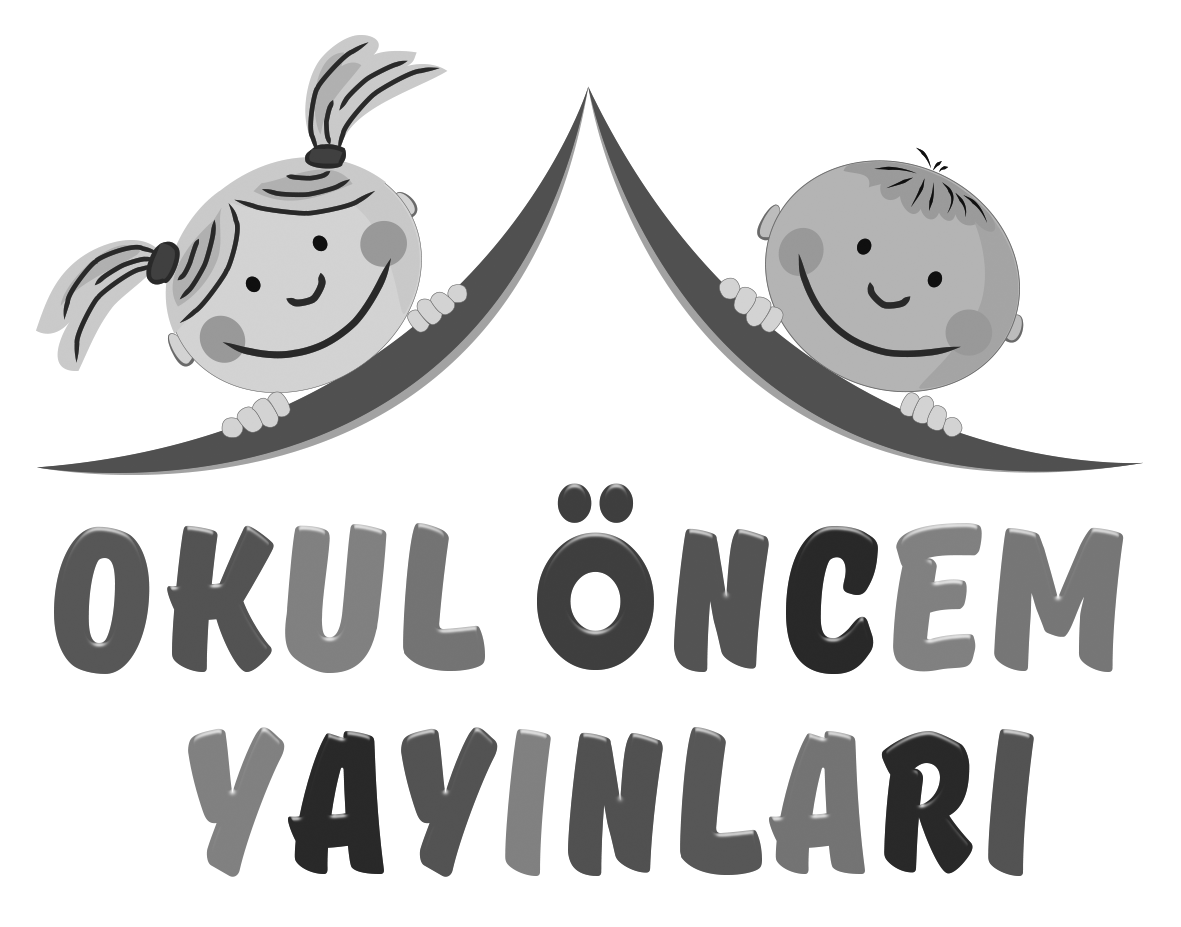 MİLLİ EĞİTİM BAKANLIĞI OKUL ÖNCESİ EĞİTİM PROGRAMIYARIM GÜNLÜK EĞİTİM AKIŞIOkul adı	: 	Tarih	: Yaş Grubu (Ay)	: Öğretmen Adı	: Güne Başlama ZamanıOyun ZamanıÖğrenme merkezlerinde oyunKahvaltı,   TemizlikEtkinlik Zamanı“Şekilleri Topla Devirelim” isimli bütünleştirilmiş Okuma yazmaya hazırlık-Oyun etkinliği“Küçük Heykeller Yapalım” isimli sanat etkinliğiGünü Değerlendirme ZamanıEve Gidiş İlgili hazırlıklar tamamlanır ve çocuklarla vedalaşılır.  Genel değerlendirme: YARIM GÜNLÜK EĞİTİM PLANIŞEKİLLERİ TOPLA DEVİRELİMEtkinlik Çeşidi	:  Hareket –Okuma Yazmaya Hazırlık (Bütünleştirilmiş Bireysel Etkinlik )Yaş Grubu (Ay) 	:  KAZANIM VE GÖSTERGELERİBilişsel GelişimKazanım 4.   Nesneleri sayar.   Göstergeleri:  İleriye/geriye doğru birer birer ritmik sayar.   Belirtilen sayı kadar nesneyi gösterir.   Saydığı nesnelerin kaç tane olduğunu söyler.   Sıra bildiren sayıyı söyler.  Motor GelişimKazanım 3.   Nesne kontrolü gerektiren hareketleri yapar.   Göstergeleri: Küçük topu tek elle yerden yuvarlar.   Farklı boyut ve ağırlıktaki nesneleri hedefe atar.  ÖĞRENME SÜRECİOyun alanına duvarın 50 cm.   önüne dört tane boş pet şişe dizilir.   Her şişenin ön yüzüne bir geometrik şekil kartı yapıştırılır.  (kare,   daire,   üçgen,   dikdörtgen).   Geometrik şekillerin bulunduğu kartlar çocukların yetişebileceği bir yükseklikte duvara yapıştırılır.  Çocuklar sıra ile belirli bir mesafeden ellerindeki topu pet şişelere doğru yuvarlar.   Hangi şekli ya da şekilleri devirdiğini söyler.   MateryallerOn tane Pet şişe,   top,  sayı kartları SözcüklerBowling KavramlarŞekil: daire,   üçgen,  kare,   dikdörtgenAile katılımıAilelere çocukları ile beraber bilyeleri yan yana yere dizmeleri ve sırayla biyelere atış yapmaları kaç tane bilyeyi hareket ettirdikleri saymaları önerilebilir.  DeğerlendirmeDaha önce şişelerle bowling oynadın mı? Kaç tane şişe devirdin? Topu hedefe atarken neler hissettin? Tek atışta bütün şişeleri devirmek mümkün mü? Daha küçük bir top ile şişeleri devirebilir miyiz? Çalışma sayfaları dağıtarak yönergeleri açıklanır.  “Geometrik şekilleri,   çizgilerin üzerinden giderek birleştirelim.  Aynı şekilleri,   aynı renge boyayalım”Uyarlama KÜÇÜK HEYKELLER YAPALIMEtkinlik Çeşidi	:  Sanat(Bireysel Etkinlik)                                                                                                                Yaş Grubu (Ay) 	: KAZANIMLAR VE GÖSTERGELERİBilişsel Gelişim Kazanım 5:  Nesne ya da varlıkları gözlemler.   Göstergeleri:  Nesne/ varlığın şeklini söyler.  Motor Gelişim Kazanım 4:  Küçük kas kullanımı gerektiren hareketleri yapar.   Göstergeleri:  Malzemelere elleriyle şekil verir.  Sosyal duygusal gelişimKazanım 3:  Kendini yaratıcı yollarla ifade eder.  Göstergeleri:  Duygu,   düşünce ve hayallerini özgün yollarla ifade eder.    Nesneleri alışılmışın dışında kullanır.  Özgün özellikler taşıyan ürünler oluşturur.  ÖĞRENME SÜRECİMasalara çeşitli renklerde oyun hamurları çeşitli baklagiller renkli pullar ve simler yerleştirilir.   Çocuklardan oyun hamurlarıyla farklı bir oyuncak tasarlamaları istenir.   Yapılan oyuncakların özellikleri ile ilgili konuşulur.  Her çocuğun arkadaşlarına yaptığı oyuncağı anlatması için yeterli zaman verilir.  Tasarlanan oyuncaklar okul girişinde sergilenmek üzere kaldırılır.  MateryallerOyun hamurlarıSözcüklerTasarlamakKavramlarDeğerlendirme Oyun hamurları ile neler yaptınız? Hamurlardan yeni bir oyuncak tasarlamak hoşunuza gitti mi? Hangi renk oyun hamurları kullandınız? Uyarlama MİLLİ EĞİTİM BAKANLIĞI OKUL ÖNCESİ EĞİTİM PROGRAMIYARIM GÜNLÜK EĞİTİM AKIŞIOkul adı	: 	Tarih	: Yaş Grubu (Ay)	: Öğretmen Adı	: Güne Başlama ZamanıOyun ZamanıÖğrenme merkezlerinde oyunKahvaltı,   TemizlikEtkinlik Zamanı“Haydi! sınıfta her şeyi ölçüyoruz” isimli bütünleştirilmiş Matematik-Sanat etkinliği    “Kahkaha Oyunu” isimli oyun etkinliğiGünü Değerlendirme ZamanıEve Gidiş İlgili hazırlıklar tamamlanır ve çocuklarla vedalaşılır.  Genel değerlendirme: YARIM GÜNLÜK EĞİTİM PLANIHAYDİ! SINIFTA HERŞEYİ ÖLÇÜYORUZEtkinlik Çeşidi	:  Matematik ve Sanat (Bütünleştirilmiş Bireysel ve Küçük Grup Etkinliği)Yaş Grubu (Ay)	: KAZANIMLAR VE GÖSTERGELERİBilişsel GelişimKazanım 5.   Nesne ya da varlıkları gözlemler.   Göstergeleri:  Nesne/varlığın uzunluğunu,   yapıldığı malzemeyi,   kullanım amaçlarını söyler.  Kazanım 11.   Nesneleri ölçer.  Göstergeleri: Ölçme sonucunu tahmin eder.    Standart olmayan birimlerle ölçer.   Ölçme sonucunu söyler.   Ölçme sonuçlarını tahmin ettiği sonuçlarla karşılaştırır.  Standart ölçme araçlarının neler olduğunu söyler.  Motor GelişimKazanım 4.   Küçük kas kullanımı gerektiren hareketleri yapar.   Göstergeleri:  Çizgileri istenilen nitelikte çizer.   Malzemeleri keser.  ÖĞRENME SÜRECİÇocuklar evlerinden farklı ölçme araçları getirirler.   Her bir çocuk getirdiği aracı yapıldığı malzeme ve kullanım amacı açısından tanıtır.  Çocuklar bu araçlarla sınıftaki eşya ve araçları istedikleri gibi ölçerler.   Çocuklardan sınıf içinde bulunan bir nesneyi seçip bu nesnenin bir boyutunu ölçmeleri istenir.  Çocuklar önce o nesnenin boyutunun uzunluğunu tahmin ederler,   ardından da getirdikleri ölçme aracıyla ve arkadaşlarıyla değiş-tokuş yaptığı ölçme araçlarıyla ölçerler.  Çocuklar tahminleriyle ölçme sonuçlarını karşılaştırırlar.  Boyumuzu ölçmek için hangi ölçme aracını kullanabileceğimiz sorulur.   Çocukların yanıtlarından sonra boyları ölçülür.   Çocuklardan ikişerli eş olmaları istenir.   Öğretmen her çifte büyük bir kraft kâğıdı verir.   Çocuklardan biri kâğıdın üzerine yatar,   arkadaşı onun vücudunun kalıbını çizer.   İşlem her iki çocuk için de tekrarlanır.   Her çocuk çizdiği kalıbın içini arkadaşına bakarak uygun şekilde boyayıp tamamlar.   Çizilen kalıplar kesilir.   Kalıplar boy sıralamasına göre duvara asılır.   Çocuklar boy uzunlukları ile ilgili konuşurlar.  Materyaller Metre,   cetvel gibi ölçme araçlarıKraft kâğıdı,   boya kalemleriSözcükler Metre,   cetvel gibi ölçme araçlarıKavramlarBoyut:  Uzun-kısaDeğerlendirmeBugün neleri ölçtük?  
Hangi ölçme araçlarını kullandık?  
Sınıfta en çok neyi ölçmekte zorlandınız?  Neden?  
Bugün neleri ölçtük?  
Hangi ölçme araçlarını kullandık?  
Sınıfta en çok neyi ölçmekte zorlandınız?  Neden?  
Bugün ne öğrendik? 
Getirdiğiniz ölçme aracıyla bahçemizde neleri ölçebiliriz? Çalışma sayfası dağıtılarak yönergeleri açıklanır.  “Sevimli atımız Cincin’e uzun;Yavrusu püsküllüye,   kısa kuyruk çizelim”UyarlamaKAHKAHA OYUNUEtkinlik Çeşidi	: Oyun Etkinliği (Büyük Grup Etkinliği)Yaş Grubu (Ay)	:  KAZANIMLAR VE GÖSTERGELERİMotor GelişimKazanım 3.   Nesne kontrolü gerektiren hareketleri yapar.  Göstergeleri:  Atılan topu elleriyle tutar.  Dil gelişimiKazanım 7:  Dinledikleri/izlediklerinin anlamını kavrar.  Göstergeleri:  Sözel yönergeleri yerine getirir.   ÖĞRENME SÜRECİÇocuklarla “kahkaha” oyunu oynanır.   Öğretmen elindeki yumuşak bir oyuncak topu havaya atacağını söyler; topu tutana kadar herkes kahkaha atacaktır.   Öğretmen topu tuttuğunda sessiz olmak gerekir.   Topu sırayla tüm çocuklar atarak,   tutmaları sağlanarak,   oyun devam ettirilir.  MateryallerTop SözcüklerKavramlarZıt:  Sesli-sessizAile katılımıEvdeki sesli-sessiz eşyaların bulunması,   birer adet ses çıkaran ve ses çıkarmayan nesnenin okula gönderilmesi istenebilirDeğerlendirmeOyunumuzun adı neydi? Oyunumuzu beğendiniz mi? Bu oyunu başka nasıl oynayabilirdik? Sessiz olunması gereken bir ortamda çevrenizde ses çıkaran nesneler/insanlar olduğunda ne hissedersiniz? 

UyarlamaMİLLİ EĞİTİM BAKANLIĞI OKUL ÖNCESİ EĞİTİM PROGRAMIYARIM GÜNLÜK EĞİTİM AKIŞIOkul adı	: 	Tarih	: Yaş Grubu (Ay)	: Öğretmen Adı	: Güne Başlama ZamanıOyun ZamanıÖğrenme merkezlerinde oyunKahvaltı,   TemizlikEtkinlik Zamanı“Canlı-Cansız Varlıklar” isimli bütünleştirilmiş Türkçe –Sanat etkinliği“Ayakkabıların Sahiplerini Bulalım” isimli oyun etkinliğiGünü Değerlendirme ZamanıEve Gidiş İlgili hazırlıklar tamamlanır ve çocuklarla vedalaşılır.  Genel değerlendirme: YARIM GÜNLÜK EĞİTİM PLANICANLI-CANSIZ VARLIKLAREtkinlik Çeşidi	:    Türkçe –Sanat Etkinliği(Bütünleştirilmiş Büyük Grup Etkinliği)Yaş Grubu (Ay) 	:  KAZANIMLAR VE GÖSTERGELERİBilişsel GelişimKazanım 3:  Algıladıklarını hatırlar.  Göstergeleri:  Nesne/durum/olayı bir süre sonra yeniden söyler.   Hatırladıklarını yeni durumlarda kullanır.  Sosyal ve Duygusal GelişimKazanım 3: Kendini yaratıcı yollarla ifade eder.  Göstergeleri: Duygu,   düşünce ve hayallerini özgün yollarla ifade eder.  Motor gelişimKazanım 4:  Küçük kas kullanımı gerektiren hareketleri yapar.   Göstergeleri:  Malzemeleri keser.   Malzemeleri yapıştırır.   Değişik malzemeler kullanarak resim yapar.  ÖĞRENME SÜRECİÇocuklara gazete ve dergilerden kesilmiş canlı ve cansız varlıklarla ilgili resimler gösterilir.   Hangilerinin canlı hangilerinin cansız olduğu hakkında konuşulur.  Çocuklara tahta gösterilerek “Canlı mı,   cansız mı? ”  diye sorulur.   Ardından canlı çiçek gösterilerek canlı mı,   cansız mı?  Olduğu sorulur.   Canlı varlıkların ortak özelliklerinden bahsedilir.   Canlı varlıkların büyümesi için nelere ihtiyacı olduğu hakkında sohbet edilir.   Çiçeğin büyüme aşamalarını gösteren resimler gösterilerek sohbet edilir.  Çocuklar çalışma masalarına alınır.   Daire şeklinde çizilmiş renkli el işi kağıtlarını kesmeleri ve çiçek modeli oluşturmalarına rehberlik edilir.   MateryallerCanlı ve cansız varlıklarla ilgili görseller,   tahta,   canlı çiçekSözcüklerCanlı varlık,   cansız varlıkKavramlarZıt:  Canlı-cansızDeğerlendirmeHangi varlıklar canlıdır? Hangi varlıklar cansızdır? Canlılar yaşamak için neye ihtiyaç duyarlar? Çalışma sayfaları dağıtılarak yönergeleri açıklanır.   “Cansız olan varlıkların altındaki kutuyu boyayalım.  ”Uyarlama AYAKKABILARIN SAHİPLERİNİ BULALIMEtkinlik Çeşidi	:  Oyun Etkinliği(Büyük Grup ve Bireysel Etkinlik)Yaş Grubu (Ay)	: KAZANIMLAR VE GÖSTERGELERİBilişsel Gelişim Kazanım 6:  Nesne ya da varlıkları özelliklerine göre eşleştirir.  Göstergeleri:  Nesne/ varlıkları birebir eşleştirir.  Motor Gelişim Kazanım 4:  Küçük kas kullanımı gerektiren hareketleri yapar.  Göstergeleri:  Nesneleri yan yana dizer.  ÖĞRENME SÜRECİÇocuklar ayakkabılarını sınıfın ortasına dağınık olarak bırakırlar.   Çocuklara ayakkabılarını açılan müzik eşliğinde ayakkabıları eşleştirmeleri istenir.   Ayakkabılar tekrar sınıfın ortasına karışık olarak bırakılır.  Bir çocuk ebe seçilir.  Ebe açılan müzik eşliğinde ayakkabıların eşini bularak yan yana dizerek,   bunların kimlere ait olduğunu bulması istenir.  Oyun çocukların ilgisine göre devam eder.  MateryallerÇocukların ayakkabıları Sözcükler     KavramlarZıt: Aynı-benzer-farklıDeğerlendirmeSizce oyunumuz eğlenceli miydi? Ayakkabılarla neler yaptınız? Ayakkabıların eşlerini bulurken zorlandınız mı?  Neden? Ayakkabılarımız olmasaydı bunların yerine neler kullanabilirdik? UyarlamaMİLLİ EĞİTİM BAKANLIĞI OKUL ÖNCESİ EĞİTİM PROGRAMIYARIM GÜNLÜK EĞİTİM AKIŞIOkul adı	: 	Tarih	: Yaş Grubu (Ay)	: Öğretmen Adı	: Güne Başlama ZamanıOyun ZamanıÖğrenme merkezlerinde oyunKahvaltı,   TemizlikEtkinlik Zamanı“Sonra ne olmuş” isimli Türkçe etkinliği “Havuzun içine atlayalım” isimli bütünleştirilmiş oyun ve okuma yazmaya hazırlık etkinliğiGünü Değerlendirme ZamanıEve Gidiş İlgili hazırlıklar tamamlanır ve çocuklarla vedalaşılır.  Genel değerlendirme: YARIM GÜNLÜK EĞİTİM PLANISONRA NE OLMUŞ? Etkinlik Çeşidi	: Türkçe(Büyük Grup Etkinliği)Yaş Grubu (Ay) 	: KAZANIMLAR VE GÖSTERGELERİDil GelişimiKazanım 5:  Dili iletişim amacıyla kullanır.   Göstergeleri:  Sohbete katılır.   Duygu,   düşünce ve hayallerini söyler.   Kazanım 11:  Okuma farkındalığı gösterir.   Göstergeleri:  Çevresinde bulunan yazılı materyaller hakkında konuşur.   Kazanım 12:  Yazı farkındalığı gösterir.   Göstergeleri:  Çevresindeki yazıları gösterir.  Bilişsel Gelişim Kazanım 2:  Nesne/ durum/ olayla ilgili tahminde bulunur.   Göstergeleri:  Nesne/ durum/ olayla ilgili tahminini söyler.   Gerçek durumu inceler.   Tahmini ile gerçek durumu karşılaştırır.  ÖĞRENME SÜRECİKitap merkezinde bulunan kitaplar incelenir.   Öykülerin isimlerinin ne olabileceği,   kitapların üzerinde neler yazıyor olabileceği ile ilgili sohbet başlatılır.   Çocuklara kitap merkezinden bir kitap seçmeleri söylenir.   Çocuklar tarafından en çok tercih edilen kitap okunarak sonunu tahmin etmeleri için çocuklara fırsat verilir.  Her çocuk tahminini söyledikten sonra kitabın sonu okunarak çocukların tahminleriyle karşılaştırılır.  MateryallerKitap merkezinde bulunan kitaplarSözcüklerKavramlar
Değerlendirme
Öykümüzün adı neydi? Öykümüzün sonu tahmin ettiğiniz gibi bitti mi? Anneniz size öykü anlatıyor mu? En sevdiğiniz öykü hangisi? Bir öykü yazmış olsaydınız ne koyardınız? Uyarlama HAVUZUN İÇİNE ATLAYALIMEtkinlik Çeşidi 	:  Oyun –Okuma Yazmaya Hazırlık (Büyük Grup Etkinliği)Yaş Grubu (Ay)	: KAZANIMLAR VE GÖSTERGELERİMotor gelişimKazanım 1:  Yer değiştirme hareketleri yapar.  Göstergeleri: Belirlenen noktadan çift ayakla ileriye doğru atlar.  Kazanım 5:  Müzik ve ritim eşliğinde hareket eder.  Göstergeleri:  Müzik ve ritim eşliğinde dans eder.   Bilişsel gelişimKazanım 1:  Nesne/durum/olaya dikkatini verir.  Göstergeleri: Dikkat edilmesi gereken nesne/durum/olaya odaklanır.   Kazanım 10:  Mekânda konumla ilgili yönergeleri uygular.  Göstergeleri: Mekânda konum alır.  ÖĞRENME SÜRECİYere büyük bir dikdörtgen şekli çizilir.  Çocuklara burayı havuz olarak düşünmeleri istenir.  Çocuklardan bir müzik eşliğinde dans etmeleri müzik durdurulduğunda havuzun içine girmeleri söylenir.   Oyunun ikinci aşamasında ise müzik durdurulur.   Öğretmen havuzun içine-havuzun dışına yönergelerinden birini söyler.   Çocuklar yönergeler doğrultusunda hareket ederler.   Şaşıran oyun dışı kalır.  MateryallerTebeşir yada renkli bantSözcüklerKavramlarMekanda konum: İçinde-dışındaDeğerlendirmeOyunumuzun adı neydi? Havuzun içine atlarken zorlandınız mı? Havuzun şekli neye benziyordu? Çalışma sayfaları dağıtılarak yönergeleri açıklanır.  “Yukarıdaki resimde hangi hayvanlar ahırın dışında? Söyleyelim.  Ahırın kapısını boyayalım.  ”UyarlamaMİLLİ EĞİTİM BAKANLIĞI OKUL ÖNCESİ EĞİTİM PROGRAMIYARIM GÜNLÜK EĞİTİM AKIŞIOkul adı	: 	Tarih	: Yaş Grubu (Ay)	: Öğretmen Adı	: Güne Başlama ZamanıOyun ZamanıÖğrenme merkezlerinde oyunKahvaltı,   TemizlikEtkinlik Zamanı“Elbiselerim” isimli bütünleştirilmiş Müzik-Sanat etkinliği“Sert mi,   yumuşak mı? ” isimli fen etkinliği   Oyun ZamanıAçık havada oyunGünü Değerlendirme ZamanıEve Gidiş İlgili hazırlıklar tamamlanır ve çocuklarla vedalaşılır.  Genel değerlendirme: YARIM GÜNLÜK EĞİTİM PLANIELBİSELERİMEtkinlik Çeşidi	:  Müzik -Sanat  (Büyük Grup Etkinliği ve Bireysel Etkinlik)Yaş Grubu (Ay)	: KAZANIM VE GÖSTERGELERİDil GelişimiKazanım 2.   Sesini uygun kullanır.   Göstergeleri:  Konuşurken/şarkı söylerken nefesini doğru kullanır.   Konuşurken/şarkı söylerken sesinin tonunu,   hızını ve şiddetini ayarlarKazanım 4.   Konuşurken dilbilgisi yapılarını kullanır.   Göstergeleri:  Cümle kurarken isim,   fiil,   sıfat,   bağlaç,   çoğul ifadeler,   zarf,   zamir,   edat,   isim durumları ve olumsuzluk yapılarını kullanırKazanım 5.   Dili iletişim amacıyla kullanır.   Göstergeleri:  Konuşma sırasında göz teması kurar.  
Duygu,   düşünce ve hayallerini söyler.  Kazanım 8.   Dinlediklerini/izlediklerini çeşitli yollarla ifade eder.   Göstergeleri:  Dinledikleri/izledikleri ile ilgili sorular sorar.   Dinledikleri/izledikleri ile ilgili sorulara cevap verir.   Dinlediklerini/izlediklerini başkalarına anlatır.   Dinlediklerini/izlediklerini resim,   müzik,   gibi çeşitli yollarla sergiler.  ÖĞRENME SÜRECİÇocuklara çeşitli kıyafet resimleri gösterilerek kız erkek kıyafetlerinin hangileri olduğu sorulur.   Ayrıca bu kıyafetlerin hangi mevsimlerde giyileceği ve mevsime uygun giyilmezse ne olacağı hakkında konuşulur.   “Elbiselerim” adlı şarkı söylenir.  ELBİSELERİMHep yeşildir elbiselerim                  		Hep sarıdır elbiselerim                   	Hep mavidir elbiselerim
Ben bu rengi pek çok severim       		Ben bu rengi pek çok severim        	Ben bu rengi pek çok severim
İlkbaharı cicim çok sevdiğim için  		Sonbaharı cicim çok sevdiğim		Gökyüzünü cicim çok sevdiğim Hep yeşildir giyindiklerim             		Hep sarıdır giyindiklerim                	Hep mavidir giyindiklerimÇocuklar çalışma masalarına alınır.   Çeşitli kumaşlar ipler masaya yerleştirilerek bir kıyafet tasarlamaları istenir.   Tasarlanan kıyafet kağıt üzerine yapıştırılır.   Etkinlik sonunda her çocuk tasarladığı elbiseyi arkadaşlarına anlatır.  MateryallerKumaş parçaları,   ipler,   yapıştırıcı,  resimlerSözcüklerTasarlamakKavramlarRenk: Sarı,  yeşil,  mavi,  beyazDeğerlendirme Resimlerde neler gördük? Şarkımızı beğendiniz mi? Şarkımızda nelerden bahsediliyordu? Kıyafet tasarlarken zorlandınız mı? UyarlamaSERT Mİ,   YUMUŞAK MI? Etkinlik Çeşidi 	: Fen etkinliği (Büyük Grup ve Bireysel Etkinlik)Yaş Grubu (Ay) 	: KAZANIM VE GÖSTERGELERİBilişsel gelişim Kazanım 5.  Nesne ya da varlıkları gözlemler.  Göstergeleri:  Nesne/varlığın dokusunu söyler.  Kazanım 6.  Nesne ya da varlıkları özelliklerine göre eşleştirir.  Göstergeleri:  Nesne/varlıkları birebir eşleştirir.   Nesne/varlıkları dokusuna göre eşleştirir.      ÖĞRENME SÜRECİBir karton kutusunun içine sert ve yumuşak eşyalardan ikişer tane konur.   Çocuklar minderlerini alarak yere yarım daire şeklinde otururlar.   Çocukların eline ufak pamuk parçaları ve küçük taşlar verilir.  Çocuklardan ellerindeki malzemelerin yumuşak mı,  sert mi olduğunu dokunarak bulmaları istenir.  Sıra ile tüm çocukların gözleri bağlanır.   Gözleri bağlanan çocuk elini kutunun içine koyarak içinden bir malzeme çıkarması istenir.  Çocuk çıkardığı malzemenin doku özelliğini söyler.  Kutuda aynı özellikte iki malzeme bulunmaktadır.  Öğretmen çocuğa az önce bulduğu malzeme ile aynı özellikte olan diğer malzemeyi de bulup çıkarmasını ister.  Aynı dokuda ikinci malzemeyi bulan çocuğun gözleri açılır.  Bulduğu malzemeler karşılaştırır.  Materyallerkarton kutu,   Pamuk,   taş,  boncuk,  sünger,  peluşkumaş,  tahta blok vb.   Sözcük 

KavramlarDuyu: Sert-yumuşakDeğerlendirmeUyarlama MİLLİ EĞİTİM BAKANLIĞI OKUL ÖNCESİ EĞİTİM PROGRAMIYARIM GÜNLÜK EĞİTİM AKIŞIOkul adı            	: 	Tarih                 	: Yaş Grubu (Ay)	: Öğretmen Adı 	: Güne Başlama Zamanı Oyun Zamanı
Öğrenme merkezlerinde oyun
Kahvaltı,   Temizlik
Etkinlik Zamanı“Hopla zıpla,   koy sepete” isimli bütünleştirilmiş Sanat-Drama  -Okuma yazmaya hazırlık etkinliği“Müzik kutusu nerede? ” isimli bütünleştirilmiş Oyun –Müzik etkinliğiGünü Değerlendirme ZamanıEve Gidiş İlgili hazırlıklar tamamlanır ve çocuklarla vedalaşılır.  Genel değerlendirme: YARIM GÜNLÜK EĞİTİM PLANIHOPLA ZIPLA,   KOY SEPETEEtkinlik Çeşidi	:  Sanat-Drama -Okuma Yazmaya Hazırlık Etkinliği(Bütünleştirilmiş Büyük Grup ve Bireysel Etkinlik)Yaş Grubu (Ay)	: KAZANIM VE GÖSTERGELERİBilişsel gelişimKazanım 10:  Mekânda konumla ilgili yönergeleri uygular.  Göstergeleri: Nesnenin mekândaki konumunu söyler.   Yönergeye uygun olarak nesneyi doğru yere yerleştirir.   Motor gelişimKazanım 1:  Yer değiştirme hareketleri yapar.  Göstergeleri:  .   Belli bir yüksekliğe zıplar.  Kazanım 4:  Küçük kas kullanımı gerektiren hareketleri yapar.   Göstergeleri:  Malzemeleri keser.    Malzemeleri yapıştırır.  ÖĞRENME SÜRECİ 	Çocuklara ağaç şeklinin olduğu boyama sayfası dağıtılır.  Elma şeklinin çizili olduğu kırmızı ve sarı el işi kağıtları çocuklara dağıtılır.  Çocuklar elma şeklini keserler.   Sarı elmaları ağacın yukarısına sarı elmaları ise aşağıya yapıştırmaları istenir.   Çocuklarla oyun alanına geçilir.  Bir elma ağacının yanında olduklarını düşünmeleri söylenir.  Elma ağacının yanında bir boş sepet var.  Şimdi parmak uçlarımızın üzerinde yukarı doğru uzanalım elma toplayıp aşağıdaki sepete atalım denir.  Çocuklara hoplayalım,   zıplayalım yönergeleri verilir.  Elma toplanmış sepet dolmuştur.  Her çocuğa sepetinde kaç elma olduğu sorulur.  MateryallerEl işi kağıtları,   yapıştırıcı,   makasSözcüklerKavramlarMekanda konum: Yukarı-AşağıDeğerlendirme Çalışma sayfaları dağıtılarak yönergeleri açıklanır.  “Çıkartma sayfalarındaki mavi renkli yıldız çıkartmasını,   dolu olan yuvanın yanına yapıştıralım.  Boş olan yuvaya yumurta çizelim.  Yukarıda olan tavukları işaretleyelim.  Aşağıda olan tavuğu gösterelim.  Tavukların tüneğini gösterelim”
UyarlamaMÜZİK KUTUSU NEREDE? Etkinlik Çeşidi	:  Müzik –Oyun  (Bütünleştirilmiş Küçük Grup ve Bireysel Etkinlik)
Yaş Grubu (Ay) 	:    KAZANIM VE GÖSTERGELERDil GelişimiKazanım 1.   Sesleri ayırt eder.  Göstergeleri:  Sesin geldiği yönü söyler.   Sesin kaynağının ne olduğunu söyler.   Kazanım 2.   Sesini uygun kullanır.   Göstergeleri: Konuşurken/şarkı söylerken nefesini doğru kullanır.   Konuşurken/şarkı söylerken sesinin tonunu,   hızını ve şiddetini ayarlar.  Kazanım 8.   Dinlediklerini/izlediklerini çeşitli yollarla ifade eder.   Göstergeleri: Dinlediklerini/izlediklerini müzik yoluyla sergiler.  Bilişsel GelişimKazanım 1:  Nesne/durum/olaya dikkatini verir.  Göstergeleri: Dikkat edilmesi gereken nesne/durum/olaya odaklanır.   ÖĞRENME SÜRECİ Sınıfa bir müzik kutusu getirilir.   Çocuklara müzik kutusunu incelemeleri için gerekli zaman verilir.   Müzik kutusundan çıkan ses çocuklara dinletilir.   Çocuklara bir oyun oynayacakları söylenir ve kuralları açıklanır.  Bir öğrencinin gözleri eşarpla kapatılır.  Müzik kutusu diğer çocuklarla sınıfın bir yerine saklanır.  Çocuk müzik sesinin geldiği yöne doğru giderek müzik kutusunu bulmaya çalışır.  Müzik kutusu tekrar saklanır.   Oyun diğer çocukların katılımı ile devam eder.   Öğretmen sizin bir müzik kutunuz olsa hangi şarkıyı dinlemek isterdiniz” der.   Her çocuk dinlemek istediği şarkıyı söyler.  MateryallerMüzik kutusuSözcüklerMüzik kutusuKavramlarDeğerlendirmeEtkinliğimizde hangi eşyayı kullandık? Daha önce müzik kutusu gördünüz mü? Sınıfta müzik kutusunu bulmaya çalışırken zorlandınız mı? Bu oyunu tekrar oynamak ister misiniz? Uyarlama MİLLİ EĞİTİM BAKANLIĞI OKUL ÖNCESİ EĞİTİM PROGRAMIYARIM GÜNLÜK EĞİTİM AKIŞIOkul adı            	: 	Tarih                 	:  Yaş Grubu (Ay)	: Öğretmen Adı 	: Güne Başlama Zamanı Oyun Zamanı
Öğrenme merkezlerinde oyun

Kahvaltı,   Temizlik
Etkinlik Zamanı“Yapboz oynayalım mı? ” isimli bütünleştirilmiş Sanat-Okuma yazmaya hazırlık etkinliği“Küçük aşçılar yemek yapıyor” isimli oyun etkinliğiGünü Değerlendirme ZamanıEve Gidiş İlgili hazırlıklar tamamlanır ve çocuklarla vedalaşılır.  Genel değerlendirme: YARIM GÜNLÜK EĞİTİM PLANIYAPBOZ OYNAYALIM MI? Etkinlik Çeşidi	:  Sanat Etkinliği -Okuma Yazmaya Hazırlık (Bireysel Etkinlik)   Yaş Grubu (Ay)	: KAZANIM VE GÖSTERGELERİBilişsel gelişimKazanım 15.   Parça-bütün ilişkisini kavrar.   Göstergeleri:  Bir bütünün parçalarını söyler.   Bütünü parçalara böler.  Parçaları birleştirerek bütün elde eder.  Motor gelişimKazanım 4.   Küçük kas kullanımı gerektiren hareketleri yapar.   Göstergeleri:  Malzemeleri keser,   yapıştırır.  Değişik malzemeler kullanarak resim yapar.   ÖĞRENME SÜRECİÇocuklar çalışma masalarına alınır.   Üzerinde çiçek hayvan insan vb.   resimlerinin olduğu boyama sayfalarını masanın üzerine yerleştirilir.   Çocuklar diledikleri boyama sayfasından bir tane alır ve istedikleri renklerde boyar.  Boyama tamamlanınca çocuklar boyama sayfalarını fon kartonuna yapıştırlar.    Makaslarını alarak kağıdı dört eşit parçaya bölerler.   Çocuklar yaptıkları yapbozları birbirleriyle değişerek tamamlar.  MateryallerBoyama sayfaları,  makas,  yapıştırıcı,  pastel boya,  fon kartonuKavramlarMiktar:  Parça-bütünSözcüklerDeğerlendirmeBugün hangi çalışmayı yaptık? Yapbozumuzda hangi şekiller vardı? Yapbozu hangi malzemelerden yaparsak daha dayanıklı olur? Sınıfımızdaki yapbozlar hangi malzemeden yapılmış? Çalışma sayfaları dağıtılarak yönergeleri açıklanır.   
“Tavuk yumurtalarını tamamlayan parçaları çizgi çizerek örnekteki gibi birleştirelim”UyarlamaKÜÇÜK AŞÇILAR YEMEK YAPIYOREtkinlik Çeşidi		:  Oyun (Büyük Grup Etkinliği)
Yaş Grubu (Ay) :     KAZANIM VE GÖSTERGELERİSosyal ve Duygusal Gelişim Kazanım 3:  Kendini yaratıcı yollarla ifade eder.  
Göstergeleri:  Duygu,   düşünce ve hayallerini özgün yollarla ifade eder.   Kazanım 4.   Bir olay ya da durumla ilgili olarak başkalarının duygularını açıklar.  Göstergeleri:  Başkalarının duygularını söyler.   Başkalarının duygularının nedenlerini söyler.   Başkalarının duygularının sonuçlarını söyler.  Motor Gelişim Kazanım 1.   Yer değiştirme hareketleri yapar.  Göstergeleri:  Yönergeler doğrultusunda yürür.  Dil gelişimiKazanım 5.   Dili iletişim amacıyla kullanır.  Göstergeleri:  Konuşmayı başlatır.   Konuşmayı sürdürür.   Sohbete katılır.   Konuşmak için sırasını bekler.  Kazanım 7.   Dinlediklerinin izlediklerinin anlamını kavrar.   Göstergeleri:  Sözel yönergeleri yerine getirir.  ÖĞRENME SÜRECİ Güne başlama zamanından sonra çocuklar ve öğretmen oyun alanına geçerler.  Çocuklara “Aşçı Yemek Yapıyor” oyunu oynanacağı,   bu aşçının farklı bir özelliğe sahip olduğu,   gözlerinin görmediği,   bu yüzden de aşçı olacak çocuğun gözlerinin kapatılacağı söylenir.   Daha sonra kimin aşçı olmak istediği sorulur.  Aşçının,   gözü yumuşak bir bez yardımıyla kapatılır.   Diğer çocuklardan ise oyun alanına karışık olarak yerleşmeleri istenir.   Her birinden kendi istedikleri bir sebze olmaları istenir.  Aşçının yemek yapmak istediği,   mutfağında malzeme kalmadığı için bahçesine girip sebze toplaması gerektiği söylenir.  Gözleri görmeyen aşçının kendini güvende hissetmesi için yanında bir yardımcıya ihtiyacımız olduğu ve aşçıya kimin yardım etmek istediği sorulur.  Bahçenin sonundaki domateslere ulaşıldığında aşçının gözleri açılır.  Oyun başka bir çocuk aşçı seçilerek tekrarlanır.  Oyun,   katılmak isteyen tüm çocuklarla oynandıktan sonra çocuklar,   mutlu-üzgün-korkmuş gibi ifadelerin olduğu kartları kullanarak süreçteki duygularını paylaşırlar.  MateryallerYumuşak bez parçaları,   peçete,  Mutlu-üzgün-korkmuş gibi ifadelerin olduğu kartlarSözcüklerAşçı,   sebzeKavramlarDuygu:  mutlu-üzgün-korkmuşAile katılımıEvde çocuğun gözlerini yumuşak bir nesneyle kapatıp önüne karışık nesneler konularak nesnelerin ne olduğunu dokunarak tahmin etmesini isteyen “tahmin oyunları” oynamaları söylenir.  DeğerlendirmeBiraz önce nasıl bir oyun oynadık?  Kimler hangi rolleri üstlendi? En çok ne zaman eğlendin? Zorlandığın yerler oldu mu? Gözlerin kapalıyken neler hissettin? Gözleri görmeyen arkadaşına yardım ederken neler düşündün?  Sen ona yardım ederken o ne hissetmiş olabilir? UyarlamaMİLLİ EĞİTİM BAKANLIĞI OKUL ÖNCESİ EĞİTİM PROGRAMIYARIM GÜNLÜK EĞİTİM AKIŞIOkul adı            	: 	Tarih                 	:  Yaş Grubu (Ay)	: Öğretmen Adı 	: Güne Başlama Zamanı Oyun Zamanı
Öğrenme merkezlerinde oyun

Kahvaltı,   Temizlik
Etkinlik Zamanı“Benimle Oynar mısın? ” isimli Türkçe etkinliği“Geometrik şekiller” isimli bütünleştirilmiş Sanat-Okuma yazmaya hazırlık etkinliğiGünü Değerlendirme ZamanıEve Gidiş İlgili hazırlıklar tamamlanır ve çocuklarla vedalaşılır.  Genel değerlendirme: YARIM GÜNLÜK EĞİTİM PLANIBENİMLE OYNAR MISIN? Etkinlik Çeşidi	:  Türkçe Etkinliği(Büyük Grup Etkinliği)Yaş Grubu (Ay)	: KAZANIM VE GÖSTERGELERİDil GelişimiKazanım 5:  Dili iletişim amacıyla kullanır.  
Göstergeleri: Konuşma sırasında göz teması kurar.    Konuşmayı başlatır.   Konuşmayı sürdürür.    Konuşmayı sonlandırır.  Sohbete katılır.    Konuşmak için sırasını bekler.   Duygu,   düşünce ve hayallerini söyler.  
Kazanım 8:  Dinledikleri/izlediklerini çeşitli yollarla ifade eder.  
Göstergeleri: Dinledikleri/izledikleri ile ilgili sorular sorar.   Dinledikleri/izledikleri ile ilgili sorulara cevap verir.  
Sosyal ve duygusal gelişimKazanım 4:  Bir olay ya da durumla ilgili olarak başkalarının duygularını açıklar.  
Göstergeleri:  Başkalarının duygularını söyler.   Başkalarının duygularının nedenlerini söyler.    Başkalarının duygularının sonuçlarını söyler.  
ÖĞRENME SÜRECİÖğretmen çocuklara kısa bir öykü anlatacağını açıklar.   Eline iki kukla alır ve kukla sahnesinin arkasına geçer.  Oyuncağımı Kimseye VermemAyşe	: İşte burada kimse yok topumla burada raha,   rahat oynayabilirim.  Palyaço	: Ayşe sen burada ne yapıyorsun? Kiminle konuşuyorsun? Ayşe	: A….   palyaço sen burada mıydın? Palyaço	:  O elindeki ne? Ayşe	: Bu benim yeni topum.  Babam yeni aldı.  Palyaço	: A.  .  ne kadar güzel bir top Ayşe	: Evet topum çok güzel.  Onu kimseye vermeyeceğim.  Burada beni kimse göremez.  Palyaço	: Ama neden böyle düşünüyorsun.  Arkadaşlarınla oynasan daha çok eğlenirsin.  Ayşe	: Ben böyle de eğlenirim.  Palyaço	: İstersen seninle oynayabilirim.  Ayşe	: Yok yok ben kendim oynayacağım.  Kukla Ayşe sahneden ayrılır.  Palyaço çocuklara seslenirÇocuklar sizce Ayşe topunu arkadaşlarıyla birlikte oynasa daha mutlu olmaz mıydı? Siz Ayşe nin yerinde olsaydınız ne yapardınız? diye sorar.  Çocukların cevaplarının ardından Ayşe kuklanın sesi gelir.  Ayşe	: Palyaço palyaço benimle oynar mısın? Yalnız oyun oynamaktan sıkıldım.  Palyaço:  Çocuklar Ayşe yaptığı hatayı anladı,  ben şimdi onun yanına gidiyorum,  birlikte top oynayacağız Öykünün sonunda paylaşmanın önemi hakkında tartışılır.  Paylaşmanın önemi vurgulanır.  MateryallerKuklalar,   kukla sahnesiSözcüklerPaylaşmaKavramlarAile katılımıAilelere paylaşmanın gerekliliği ve önemi konusunda çocuklarıyla sohbet etmeleri istenir.  DeğerlendirmeÖykümüzün kahramanları kimlerdi? Ayşe’nin hangi oyuncağı vardı? Ayşe neden kimsenin olmadığı bir yere gitti? Siz Ayşe’nin yerinde olsaydınız ne yapardınız? Çalışma sayfaları dağıtılır,  yönergeler açıklanır.  “Kümese en yakın civcivi daire içine alalım,  en uzak civcivi gösterelim. “Uyarlama GEOMETRİK ŞEKİLLEREtkinlik Çeşidi	:  Okuma Yazmaya Hazırlık -Sanat Etkinliği  (Bütünleştirilmiş Büyük Grup Etkinliği ve Bireysel Etkinlik)
Yaş Grubu (Ay)	:    KAZANIMLAR VE GÖSTERGELERİBilişsel GelişimKazanım 5.   Nesne ya da varlıkları gözlemler.   Göstergeleri:  Nesne/varlığın adını,   rengini,   şeklini söyler.  Kazanım 6.   Nesne ya da varlıkları özelliklerine göre eşleştirir.   Göstergeleri: Nesne/varlıkları rengine,   şekline göre eşleştirirKazanım 12.   Geometrik şekilleri tanır.  Göstergeleri: Gösterilen geometrik şeklin ismini söyler.   Geometrik şekillerin özelliklerini söyler.   Geometrik şekillere benzeyen nesneleri gösterir.   Kazanım 15.   Parça-bütün ilişkisini kavrar.  Göstergeleri: Bir bütünün parçalarını söyler.   Bütün ve yarımı gösterir.   Bir bütünü parçalara böler.   Parçaları birleştirerek bütün elde eder.  Motor GelişimKazanım 4.   Küçük kas kullanımı gerektiren hareketleri yapar.  Göstergeleri:  Değişik malzemeler kullanarak resim yapar.    ÖĞRENME SÜRECİEl işi kâğıdından kesilen farklı renklerde geometrik şekiller çocuklara dağıtılır.   Çocuklardan geometrik şekilleri tam ortadan katlamaları istenir.   Katlanan şeklin,   katlama izine bakarak kesilmesi sağlanır.   Tüm şekiller toplanır ve karıştırılarak sınıf içinde farklı yerlere dağıtılır.   Çocuklardan bir yarım şekli yerden alıp,   diğer yarısını bulmaları istenir.   Her çocuk renk ve şeklini diğer arkadaşlarının elinde bulunduğu yarım şekillerle karşılaştırır ve kendi yarısını bulmaya çalışır.   Şekillerinin diğer yarılarını bulanlar bulamayan arkadaşlarına yardım ederler.  Her çocuk bulduğu geometrik şekle benzeyen bir nesne gösterir.  Çocuklar şekillerini bir bütün haline getirerek resim kağıtlarına yapıştırırlar ve pastel boyalarını kullanarak özgün resimler yaparlar.   MateryallerÇocuk sayısı kadar renkli el işi kağıtlarından kesilmiş geometrik şekiller,   resim kağıtları,   pastel boyalar,   makasSözcüklerTam,   yarımKavramlarMiktar: Yarım-TamAile katılımıAilelere çocukları ile beraber evdeki nesneleri inceleyerek hangi geometrik şekillere benzediği hakkında sohbet etmeleri önerilebilirDeğerlendirmeÇalışma sayfaları dağıtılarak yönergeleri açıklanır.  “İçinde,   aynı şekillerin olduğu daireleri örnekteki gibi çizgi ile birleştirelim”Uyarlama MİLLİ EĞİTİM BAKANLIĞI OKUL ÖNCESİ EĞİTİM PROGRAMIYARIM GÜNLÜK EĞİTİM AKIŞIOkul adı            	: 	Tarih	:  Yaş Grubu (Ay)	: Öğretmen Adı 	: Güne Başlama Zamanı Oyun Zamanı
Öğrenme merkezlerinde oyun

Kahvaltı,   Temizlik
Etkinlik Zamanı“Tilki saatin kaç?  “ isimli oyun etkinliğiKesenin içinde neler var?  isimli Fen etkinliğiGünü Değerlendirme ZamanıEve Gidiş İlgili hazırlıklar tamamlanır ve çocuklarla vedalaşılır.  Genel değerlendirme: YARIM GÜNLÜK EĞİTİM PLANITİLKİ SAATİN KAÇ? Etkinlik Çeşidi	:  Oyun (Büyük Grup Etkinliği)Yaş Grubu (Ay)	:        KAZANIM VE GÖSTERGELERİMotor GelişimKazanım 1:  Yer değiştirme hareketleri yapar.  Göstergeleri:  Yönergeler doğrultusunda yürür.  Sosyal Duygusal GelişimKazanım 10: Sorumluluklarını yerine getirir.  Göstergeleri: Sorumluluk almaya istekli olduğunu gösterir.   Üstlendiği sorumluluğu yerine getirir.  Bilişsel gelişimKazanım 4:  Nesneleri sayar.  Göstergeleri:  İleriye/geriye doğru birer birer ritmik sayar.  ÖĞRENME SÜRECİ“Tilki Tilki Saatin Kaç” oyunu çocuklara anlatılır.   Rol dağılımı yapılır.   Çocuklardan biri ebe olarak seçilir ve ebeyle oyuncular arasına bir mesafe konur.   Oyuncular “TİLKİ TİLKİ SAATİN KAÇ” derler.   Tilki söylediği sayıya göre adım atar.  Eğer tilki kazandibi derse oyuncu başlangıç noktasına geçer.   Adımları sırasında ebenin yanına en çabuk kim ulaşırsa o ebe olur ve oyun yeniden başlar.   Oyun sonunda değerlendirme yapılır.   Çocukların oyun hakkındaki duygu ve düşünceleri dinlenir.  SözcüklerKavramlarZıt:  Başlangıç-bitişAile KatılımıAilelere çocuklarına eskiden oynadıkları birkaç oyunu öğretmeleri önerilir.  DeğerlendirmeOyun oynamak sana kendini nasıl hissettiriyor? En çok hangi oyunu seviyorsun? Oyunda görev dağılımını nasıl yaptık? Tilkinin görevi hakkında ne düşünüyorsun? UyarlamaKESENİN İÇİNDE NELER VAR? Etkinlik Çeşidi	: Fen Etkinliği (Bütünleştirilmiş Büyük Grup Etkinliği)Yaş Grubu (Ay) 	: KAZANIMLAR VE GÖSTERGELERİBilişsel Gelişim Kazanım 1:  Nesne/ durum/ olaya dikkatini verir.   Göstergeleri:  Dikkat edilmesi gereken nesne/ durum/ olaya odaklanır.   Dikkatini çeken nesne/ durum/ olaya yönelik sorular sorar.   Dikkatini çeken nesne/ durum/ olayı ayrıntılarıyla açıklar.  Kazanım 2:  Nesne/ durum/ olayla ilgili tahminde bulunur.  Göstergeleri:  Nesne/ durum/ olayla ilgili tahminini söyler.   Tahmini ile ilgili ipuçlarını açıklar.  Kazanım 5:  Nesne ya da varlıkları gözlemler.   Göstergeleri:  Nesne/ varlığın adını,   dokusunu söyler.  Kazanım 6:  Nesne ya da varlıkları özelliklerine göre eşleştirir.   Göstergeleri:  Nesne/ varlıkları birebir eşleştirir.   Nesne/ varlıkları dokusuna   göre ayırt eder,   eşleştirir.  ÖĞRENME SÜRECİGüne başlama zamanında sert ve yumuşak nesnelerin (sünger,   pamuk,   tahta blok,  lego) bulunduğu kese çocuklarla incelenir.  Çocuklara kesenin içinde neler olabileceği ile ilgili sohbet edilir.   Keseye dokunmaları ve elden ele dolaştırmaları sağlanır.   Kese açılarak içindekiler incelenir ve tahminlerle karşılaştırılır.   Benzer özelliktekiler eşleştirilir.   MateryallerPamuk,   sünger,   tahta blok ve legolar vb.  Sözcükler KavramlarDuyu:  Sert- YumuşakDeğerlendirmeBu etkinliğimizde neler yaptık? Kesenin içindekileri tahmin etmek kolay oldu mu? Sınıfımızdan başka yumuşak ve sert nesneler bulalım.  UyarlamaMİLLİ EĞİTİM BAKANLIĞI OKUL ÖNCESİ EĞİTİM PROGRAMIYARIM GÜNLÜK EĞİTİM AKIŞIOkul adı            	: 	Tarih	:  Yaş Grubu (Ay)	: Öğretmen Adı 	: Güne Başlama Zamanı Oyun Zamanı
Öğrenme merkezlerinde oyun
Kahvaltı,   Temizlik
Etkinlik Zamanı“Çamurdan Çıkan Öyküler” isimli bütünleştirilmiş Sanat –Türkçe etkinliği“Tavşan kaç tazı tut” isimli oyun etkinliğiGünü Değerlendirme ZamanıEve Gidiş İlgili hazırlıklar tamamlanır ve çocuklarla vedalaşılır.  Genel değerlendirme: YARIM GÜNLÜK EĞİTİM PLANIÇAMURDAN ÇIKAN ÖYKÜLEREtkinlik Çeşidi	:   Sanat ve Türkçe (Bütünleştirilmiş Küçük Grup Etkinliği)
Yaş Grubu (Ay)	:     KAZANIMLAR VE GÖSTERGELERİSosyal ve Duygusal GelişimKazanım 3.   Kendini yaratıcı yollarla ifade eder.  Göstergeleri:  Özgün özellikler taşıyan ürünler oluşturur.  Motor GelişimKazanım 4.   Küçük kas kullanımı gerektiren hareketleri yapar.   Göstergeleri:  Malzemelere elleriyle şekil verir.   Malzemelere araç kullanarak şekil verir.  Dil GelişimiKazanım 3.   Söz dizimi kurallarına göre cümle kurar.  Göstergeleri:  Düz cümle,   olumsuz cümle,   soru cümlesi ve bileşik cümle kurar.   Cümlelerinde öğeleri doğru kullanır.  ÖĞRENME SÜRECİ Sınıfta çocukların daha önce yoğurma malzemelerinden yaptıkları ürünler ve müzelerde bulunan eserlerin fotoğrafları bulundurulur.   Çocukların bir süre bunları incelemelerine fırsat tanınır.   Çocuklara toprakla da böyle malzemeler yapılıp yapılamayacağı sorulur.   Çocukların yanıtlarından sonra çalışma masalarına geçilir.   Toprak su ile karıştırılarak çamur yapılır.  Çamurların yumuşaklık ve sertliği hakkında konuşulur.  Çocuklar üçerli,   dörderli ya da beşerli gruplara ayrılarak elleriyle ya da çeşitli araçlar kullanarak çamurdan şekiller yaparlar.  Çocuklar birbirlerinden farklı ürünler oluşturmaları için yönlendirilir.  Çocuklar şekillerini tamamladıktan sonra,   her grup dolaşarak diğer grupların oluşturduğu şekilleri inceler ve ürünler hakkında sorular sorarlar.  Ardından her gruptan yaptıkları şekilleri kullanarak,   öykü oluşturmaları istenir.  Her grup öyküsünü oluşturduktan sonra diğer gruplara anlatır.   Materyaller Toprak,   su,   çocukların daha önce yaptıkları ürünler,   müzelerde bulunan eserlerin fotoğraflarıSözcükler  Kil,   çamur Kavramlar Duyu:  Sert-yumuşakDeğerlendirmeÇamurdan hangi şekilleri yaptınız? Başka hangi malzemelerle şekiller yapabiliriz?  Çamurla oynamak hoşunuza gitti mi?  En çok beğendiğiniz öykü hangisiydi? Daha önce çamurdan şekiller yaptınız mı?  Neler yaptınız? Çalışma sayfaları dağıtılarak yönergeleri açıklanır.   “Yukarıdaki köpeğe,   kıyafet giydirmek isteseydik,   ne giydirirdik? Düşündüğümüz kıyafetleri köpek resminin üzerine çizelim.   Beslemek istediğiniz köpek için hayal bulutunun içine kulübe çizelim”UyarlamaTAVŞAN KAÇ TAZI TUTEtkinlik Çeşidi	:  Oyun Etkinliği (Büyük Grup Etkinliği)Yaş Grubu (Ay) : KAZANIM VE GÖSTERGELERİMotor gelişimiKazanım 1.   Yer değiştirme hareketleri yapar.   Göstergeleri:  Yönergeler doğrultusunda yürür.   Yönergeler doğrultusunda koşar.    Dil gelişimiKazanım 2.   Sesini uygun kullanır.   Göstergeleri:  Konuşurken/şarkı söylerken nefesini doğru kullanır.   Kazanım 8.   Dinlediklerini/izlediklerini çeşitli yollarla ifade eder.   Göstergeleri Dinlediklerini/izlediklerini müzik,   yoluyla sergiler.   Öğrenme süreci  Öğretmen çocuklarla birlikte “el ele tutuşalım halkaya karışalım haydi gülüm sende gel oynayalım loy loy” şarkısını söyleyerek halka olmalarını ister.  ”Tavşan Kaç” adlı oyunu oynayacaklarını söyler.  “Tavşan Kaç” adlı oyunun kurallarını anlatıp oyunun sözlerini öğretir.  
Tavşan KaçŞu hendekte bir tavşan uyuyordu.   (2)      		Tavşan bana baksana,  Yakışmıyor bu sana Tavşan kaç tazı tut,   tavşan kaç tazı tut.  Öğrenciler çember şeklinde halka olurlar.   İki ebe seçilir.   Seçilen ebelerden tavşan olan çocuk; çemberin içinde,   tazı olan çocuk çemberin dışında belirlenen yerde bekletilir.   Oyunun şarkılı sözleri söylenir.   Tavşan uyuduğu yerden kalkıp dairenin dışına çıkarak kaçmaya,   tazıda yakalamaya çalışır.   Tavşan,   dairenin içine yakalanmadan girerse kurtulur.   Ebeler sürekli değişir ve oyuna devam edilir.    MateryallerSözcükler Tavşan,   tazı,   hendek KavramlarDeğerlendirmeOyunumuzun adı neydi? Oyunumuzda hangi hayvanları canlandırdık?  Sence tavşan mı hızlı koşar,   yoksa tazı mı?  Uyarlama MİLLİ EĞİTİM BAKANLIĞI OKUL ÖNCESİ EĞİTİM PROGRAMIYARIM GÜNLÜK EĞİTİM AKIŞIOkul adı	: 	 Tarih	:  Yaş Grubu (Ay)	: Öğretmen Adı 	: Güne Başlama ZamanıOyun ZamanıÖğrenme merkezlerinde oyunKahvaltı,    TemizlikEtkinlik Zamanı“Çeşit Çeşit Kumaşlar” isimli matematik etkinliği“Bakın Şu Düğmelere” isimli Matematik etkinliğiGünü Değerlendirme Zamanı Eve Gidiş İlgili hazırlıklar tamamlanır ve çocuklarla vedalaşılır.  Genel değerlendirme: YARIM GÜNLÜK EĞİTİM PLANIÇEŞİT ÇEŞİT KUMAŞLAREtkinlik Çeşidi	:  Matematik (Büyük Grup Etkinliği)Yaş Grubu (Ay)	: KAZANIMLAR VE GÖSTERGELERİBilişsel GelişimKazanım 2.   Nesne/durum/olayla ilgili tahminde bulunur.  Göstergeleri:  Nesne/durum/olayla ilgili tahminini söyler. Gerçek durumu inceler.  Kazanım 6.   Nesne ya da varlıkları özelliklerine göre eşleştirir.  Göstergeleri:  Nesne/varlıkları birebir eşleştirir.   Nesne/varlıkları dokularına göre ayırt eder,   eşleştirir.   Eş nesne/varlıkları gösterir.  Kazanım 10.   Mekânda konumla ilgili yönergeleri uygular.  Göstergeleri:  Nesnenin mekândaki konumunu söyler.  Yönergeye uygun olarak nesneyi doğru yere yerleştirir.  Sosyal ve Duygusal GelişimKazanım 10.   Sorumluluklarını yerine getirir.  Göstergeleri:  Sorumluluk almaya istekli olduğunu gösterir.   Üstlendiği sorumluluğu yerine getirir.  ÖĞRENME SÜRECİÇocuklar sınıfa geldiklerinde kapıda bir çanta ve yanına iliştirilmiş bir not bulurlar.   Çocukların onlar için sürpriz olan bu çantayla ilgili tepkileri gözlemlenir.   Çanta sınıfa getirilerek bu çantanın kimin olabileceği,   içinde ne olabileceği vb.   hakkında sohbet edilir ve tahminler alınır.  Bize ait olmayan bir çantanın açılıp açılamayacağı ile ilgili çocuklar düşüncelerini paylaşırlar.  Çantanın yanındaki not öğretmen tarafından okunur.  Bu not bir terzi tarafından sınıfa yazılmıştır:  “Merhaba çocuklar ben çok güzel elbiseler,   pantolonlar,   etekler,   ceketler diken bir terziyim.   Renkli,   desenli kumaşlarımla neler dikebilirim neler! Bu akşam kraliçenin düzenleyeceği bir balo var.   Kraliçeye bir elbise dikmem gerek.   Bu elbise için çantanın içinde bazı kumaşlarım var,   ama bu kumaşlar elbiseyi dikmem için yeterli değil,   bana daha fazla kumaş gerekiyor.   Bana bu kumaşların aynılarından bulabilecek çocuklar arıyorum”.   Not okunduktan sonra öğretmen “Haydi çocuklar terziye yardım edelim ve sınıfımızın her yerinde bu kumaşların aynılarından bulmaya çalışalım” der ve kumaşları çocuklara gösterir.   Çocuklar kumaşları incelerler.   Birlikte kumaşlar aranır.   Önceden farklı renk ve desenlerdeki 5 büyük kumaşın bazı kısımları kesilerek küçük parçalar elde edilip kesilen parçalar sınıfın farklı yerlerine saklanmıştır.  Bulunamayan parçaların yerleriyle ilgili ipuçları (kırmızı masanın altına bak,   perdenin arkasına bak vb.  ) verilir.  Hepsi bulunduktan sonra terzinin notu okunmaya devam edilir:  “Kumaş parçalarını bulduktan sonra hangi kumaşın aynısı olduğunu bulmama da yardım eder misiniz?  Ben karıştırabilirim”.  Büyük kumaşlar uygun bir zemin (Mukavva,   karton,   büyük boy kâğıtlar…) üzerine yapıştırılır.  Her çocuğun bir kumaş parçası alarak sırayla zemin üzerindeki kumaşı eşleştirmesine rehberlik edilir.   Çocuklarla kumaşların renkleri ve üzerindeki desenlerle ilgili sohbet edilir.  Eşleştirilen kumaşlar sınıfın uygun bir yerine asılarak,   terzinin alması için hazırlanırSonraki gün,   kumaşların asıldığı yerde yeni bir not bulunur :  “Çocuklar hepinize çok çok teşekkür ederim,   kumaşları aldım.   Bana yardım etmeseydiniz kraliçeye öyle güzel bir elbise dikemezdim.   Sayenizde bunu başardım,   kraliçe de çok beğendi ve size o da teşekkür etti.  ”Öğrenme sürecinin ardından değerlendirme aşamasına geçilir.  MateryallerRenkli ve desenli kumaş parçaları,   yapıştırıcı.  Sözcükler Desen,   terzi,   baloKavramlarYön/Mekânda Konum:  altında-üstünde;Zıt:  aynı-farklı;Renk:  çeşitli renklerAile Katılımı Ailelere evlerindeki kumaş parçalarını kullanarak farklı dokularda kumaş albümü yapmaları önerilebilir.   DeğerlendirmeÇantadaki notu bize kim yazmış?  Terzi kime elbise dikecekmiş? Çantayı görünce şaşırdınız mı? İçinde ne olduğunu merak ettiniz mi? Bulduğunuz parçaların hangi kumaşa ait olduğunu nasıl anladınız? Daha önce bir terzi ile karşılaştınız mı?  Nerede karşılaştınız?  UyarlamaBAKIN ŞU DÜĞMELEREEtkinlik Çeşidi	: Matematik (Büyük Grup Etkinliği ve Bireysel Etkinlikler)Yaş Grubu (Ay)	: KAZANIMLAR VE GÖSTERGELERİBilişsel GelişimKazanım 4:  Nesneleri sayar.   Göstergeleri:  Saydığı nesnelerin kaç tane olduğunu söyler.  Kazanım 5:  Nesne ya da varlıkları gözlemler.   Göstergeleri:  Nesne/ varlığın rengini ve kullanım amaçlarını söyler.  Kazanım 9:  Nesne ya da varlıkları özelliklerine göre sıralar.  Göstergeleri:  Nesne/ varlıkları büyüklüklerine göre sıralar.  Motor GelişimKazanım 4:  Küçük kas kullanımı gerektiren hareketleri yapar.  Göstergeleri:  Nesneleri takar,   çıkarır.  ÖĞRENME SÜRECİFarklı renk ve büyüklükteki düğmeler bir kabın içine yerleştirilir.   Çocuklarla düğmelerin ne işe yaradığı nerelerden kullanıldığı ile ilgili sohbet edilir.   Düğmelerin renkleri,   boyutları ve şekilleri ile ilgili konuşulur.   Düğmeler büyüklüklerine göre gruplanırlar.  Sınıfa Daha Önceden Getirilen gömlekler dağıtılır.  Her çocuğa,   verilen süre içinde düğmeleri iliklemesine fırsat verilir.  Müzik durdurulduğunda her çocuk kaç tane düğme iliklediğini sayarak söyler.  MateryallerÇeşitli renk ve büyüklükteki düğmeler,   gömleklerSözcükler     İliklemekKavramlarDeğerlendirmeEtkinliğimizin adı neydi? Etkinliğimizde hangi malzemeleri kullandık? Düğmeleri iliklerken zorlandınız mı? En çok hangi renkte düğme vardı? Çalışma sayfaları dağıtılarak yönergeleri açıklanır.   “Resimdeki kediler,   oyun oynamak istiyor.  Kedileri boyunlarındaki kurdele renkleri ile aynı renk olan ip yumakları ve minder ile örnekteki gibi birleştirelim”UyarlamaMİLLİ EĞİTİM BAKANLIĞI OKUL ÖNCESİ EĞİTİM PROGRAMIYARIM GÜNLÜK EĞİTİM AKIŞIOkul adı	: 	 Tarih	:  Yaş Grubu (Ay)	: Öğretmen Adı 	: Güne Başlama ZamanıOyun ZamanıÖğrenme merkezlerinde oyunKahvaltı,    TemizlikEtkinlik Zamanı“Kalabalık Yolda Yürüyelim” isimli Türkçe-Okuma Yazmaya Hazırlık Etkinliği“Bahçemizi Düzenliyoruz” isimli bütünleştirilmiş Sanat ve Müzik EtkinliğiGünü Değerlendirme Zamanı Eve Gidiş İlgili hazırlıklar tamamlanır ve çocuklarla vedalaşılır.  Genel değerlendirme: YARIM GÜNLÜK EĞİTİM PLANIKALABALIK YOLDA YÜRÜYELİMEtkinlik Çeşidi	:  Türkçe -Okuma Yazmaya Hazırlık (Bütünleştirilmiş Küçük Grup ve Bireysel Etkinlik)Yaş Grubu (Ay) :  KAZANIMLAR VE GÖSTERGELERİÖzbakım BecerileriKazanım 7.   Kendini tehlikelerden ve kazalardan korur.   Göstergeleri:  Tehlikeli olan durumları söyler.   Kendini tehlikelerden ve kazalardan korumak için yapılması gerekenleri söyler.    Sosyal ve Duygusal GelişimKazanım 6.   Kendisinin ve başkalarının haklarını korur.   Göstergeleri:  Haklarını söyler.   Başkalarının hakları olduğunu söyler.   Motor gelişim Kazanım 1:  Yer değiştirme hareketleri yapar.  Göstergeleri:  Yönergeler doğrultusunda yürür.   ÖĞRENME SÜRECİ
 	Çocuklara kalabalık ve tenha resimleri gösterilir.   Aralarındaki benzerlik ve farlılıkları söylemeleri istenir.   Hangi yerlerin kalabalık hangi yerlerin tenha olduğu sorulur.   Otobüs duraklarının,   çocuk parkların,   alışveriş merkezlerinin kalabalık olduğu söylenir.   Gündüz sokakların kalabalık,   gece ise sokakların tenha olduğundan bahsedilir.   Çocuklar oyun alanına alınır.   Açılan müzik eşliğinde dağınık şekilde yürümeleri istenir.   Çocuklara “Çok kalabalık bir caddede yürüyorsunuz.   O kadar dikkatli yürüyorsunuz ki,   yanınızdan geçen hiç kimseye dokunmuyorsunuz,   çarpmıyorsunuz” denir.   Etkinlik sonunda kalabalık yolda yürürlerken zorlanıp zorlanmadıkları sorulur.   Kalabalık yerlerde uyulması gereken kurallardan bahsedilir.   (sıraya girme vb)SözcüklerKalabalık ve tenha yer resmiKavramlarMiktar:  Kalabalık-tenhaAile katılımıAilelerden çocuklarıyla kalabalık ortamlarda uyulması gereken kurallar hakkında sohbet etmeleri istenir.  DeğerlendirmeFotoğraflarda neler vardı? Bir yerin kalabalık mı,   tenha mı olduğunu nasıl anlarız? Kalabalık ortamlarda nelere dikkat etmeliyiz?Çalışma sayfaları dağıtılır,  yönerge açıklanır.  “Pisipisi süt içmek istiyor.  Pisipisinin yolunu çizerek süt tabağına ulaştıralım. ““Tenha olan resmin üçgenini boyayalım. Uyarlama BAHÇEMİZİ DÜZENLİYORUZEtkinlik Çeşidi	:  Sanat ve Müzik (Bütünleştirilmiş Bireysel Etkinlik)Yaş Grubu (Ay) :  KAZANIMLAR VE GÖSTERGELERİDil GelişimiKazanım 8.   Dinlediklerini /izlediklerini çeşitli yollarla ifade eder.  Göstergeleri:  Dinlediklerini/izlediklerini resim yoluyla sergiler.  Kazanım 10.   Görsel materyalleri okur.  Göstergeleri:  Görsel materyalleri inceler.   Görsel materyalleri açıklar.   Görsel materyallerle ilgili sorulara cevap verir.  Bilişsel GelişimKazanım 1.   Nesneye/duruma/olaya dikkatini verir.  Göstergeleri:  Dikkat edilmesi gereken nesneye/duruma/olaya odaklanır.  Kazanım 5.   Nesne ya da varlıkları gözlemler.  Göstergeleri:  Adını,   rengini,   şeklini,   büyüklüğünü söyler.  Sosyal ve Duygusal GelişimKazanım 13.   Estetik değerleri korurGöstergeleri:  Çevresinde gördüğü güzel ve rahatsız edici durumları söyler.   Çevresini farklı biçimlerde düzenler.   Çevredeki güzelliklere değer verir.   Motor GelişimKazanım 5.   Müzik ve ritim ve eşliğinde hareket eder.  Göstergeleri:  Müzik ve ritim eşliğinde dans eder.  ÖĞRENME SÜRECİÇocuklarla bahçede gözlem yapılır.   Okul bahçesinin fotoğrafları çekilir.   Çekilen fotoğraflar sınıfa getirilir.   Çocuklarla birlikte fotoğraflar üzerinde konuşulur.   “Bahçe nasıl gözüküyor?  Bahçede neler var?  Bahçemizin daha güzel olabilmesi için neler yapabiliriz? ” gibi sorular sorulur.   Ardından çocuklara “Nasıl bir bahçeniz olmasını isterdiniz? ”sorusu sorulup sahip olmak istedikleri bahçenin resmini çizmeleri istenir.   Çocuklar resimlerini tamamladıktan sonra okul idarecisi ziyaret edilir,   çocuklar resimlerini anlatırlar.   İdareciye dileklerini iletirler sınıfa geçilir.   Resimler sınıf panosuna asılır.   Öğretmen,   çocuklarla birlikte resimlerindeki bahçelerin özelliklerini de vurgulayarak  “Nasıl bir bahçem olsa? ” adlı bir şarkı söyler.   Ardından hep beraber söyler ve dans ederler.  MateryallerKalem,   kâğıt,   boya,   fotoğraf makinesiSözcüklerKavramlarZıt:  Güzel-çirkinAile katılımıAilelerden okul bahçesinin düzenlenmesiyle ilgili önerilerini/katkılarını paylaşmaları istenir.  Bahçe düzenlenmesinde mümkün olduğunca çocukların ve ailelerin önerilerine yer verilmeye çalışılır.  Ailelere çocuklarıyla beraber ev/apartman bahçelerinin düzenlenmesi konusunda da böyle bir çalışma yapmaları önerilebilir.  DeğerlendirmeBahçede ne yaptık?  Sınıfa geldikten sonra etkinliğe nasıl devam ettik?  Okulun idarecisine düşüncelerinizi söylemek hoşunuza gitti mi?  Okul bahçesinin sizce en güzel yeri neresiydi?  Bahçede nelerin değişmesini istediniz? Evinizin de bahçesi var mı?  (Eğer varsa) evinizin bahçesinde olup okulda olmayan veya okulun bahçesinde olup evinizin bahçesinde olmayan neler var?  (Eğer yoksa) evinizin etrafında bulunan ve bahçesi olan evlerin bahçelerinde neler görüyorsunuz?  Ya da çocuklar evlerinin bahçesinin nasıl olmasını istediklerini konuşur ve resimlerler.   Resimler üstüne konuşularak da etkinlik değerlendirilebilir.  UyarlamaMİLLİ EĞİTİM BAKANLIĞI OKUL ÖNCESİ EĞİTİM PROGRAMIYARIM GÜNLÜK EĞİTİM AKIŞIOkul adı	: 	 Tarih	:  Yaş Grubu (Ay)	: Öğretmen Adı 	: Güne Başlama ZamanıOyun ZamanıÖğrenme merkezlerinde oyunKahvaltı,    TemizlikEtkinlik Zamanı“İpin Altından Ve Üstünden Geçelim” isimli hareket etkinliği “Şekil Yapbozu Yapıyoruz” isimli bütünleştirilmiş sanat-Okuma yazmaya hazırlıkGünü Değerlendirme Zamanı Eve Gidiş İlgili hazırlıklar tamamlanır ve çocuklarla vedalaşılır.  Genel değerlendirme: YARIM GÜNLÜK EĞİTİM PLANIİPİN ALTINDAN VE ÜSTÜNDEN GEÇELİMEtkinlik Çeşidi 	:  Hareket (Bireysel Etkinlik)Yaş Grubu (Ay)	:   KAZANIM VE GÖSTERGELERİMotor gelişimKazanım 1.   Yer değiştirme hareketleri yapar.   Göstergeleri:  Engelin üzerinden atlar.   Koşarak bir engel üzerinden atlar.   Belirli bir mesafeyi sürünerek gider.  Sosyal Duygusal GelişimKazanım 7.   Bir işi ya da görevi başarmak için kendini güdüler.   Göstergeleri:  Başladığı işi zamanında bitirmek için çaba gösterir.  ÖĞRENME SÜRECİOyun alanının ortasına iki sandalye getirilir.   İki sandalye arasına ip gerilir.   Gerilen ipin yüksekliği çocukların üzerinden atlayacağı yükseklikte olmalıdır.   Çocuklar sıra ile ipin üstünden karşıya atlarlar.   Ardından ip biraz daha yükseğe kaldırılır.   Çocuklar bu kez yere yatıp sürünerek ipin altından karşıya geçerler.  MateryallerSandalye,   ipSözcüklerKavramlar
Yön/mekanda konum:  Altında-üstünde,  Yüksek - AlçakDeğerlendirmeEtkinliğimizin adı neydi? İpin üzerinden atlarken zorlandınız mı? İpin altından geçerken zorlandınız mı? İpin altından sürünerek geçerken neler hissettin?Çalışma sayfaları dağıtılır,  yönerge açıklanır.  “Yüksekte olan kediyi daire içine alalım,  alçakta olan kediyi üçgen içine alalım. “ Uyarlama ŞEKİL YAPBOZU YAPIYORUZEtkinlik Çeşidi	:  Okuma Yazmaya Hazırlık -Sanat Etkinliği (Bütünleştirilmiş Bireysel Etkinliği)   Yaş Grubu (Ay)	: KAZANIM VE GÖSTERGELERİBilişsel gelişimKazanım 12:  Geometrik şekilleri tanır.  Göstergeleri:  Gösterilen geometrik şeklin ismini söyler.   Geometrik şekillerin özelliklerini söyler.   Kazanım 15.   Parça-bütün ilişkisini kavrar.   Göstergeleri:  Bir bütünün parçalarını söyler.   Bütünü parçalara böler.  Parçaları birleştirerek bütün elde eder.  Motor gelişimKazanım 4.   Küçük kas kullanımı gerektiren hareketleri yapar.   Göstergeleri:  Malzemeleri keser,   yapıştırır.  Değişik malzemeler kullanarak resim yapar.   ÖĞRENME SÜRECİÇocuklara  “şekil yapbozu” çalışması yapacağı söylenir.    Üzerinde çeşitli geometrik şekillerin çizili olduğu resim kağıdı dağıtılır.   Çocuklardan kağıt üzerinde bulunan şekilleri farklı renklerde boyamaları istenir.   Boyama tamamlanınca çocuklar boyama sayfalarını fon kartonuna yapıştırlar.   Makaslarını alarak kağıdı dört eşit parçaya bölerler.  Çocuklar yaptıkları yapbozları birbirleriyle değişerek tamamlar.  MateryallerBoyama sayfaları,   makas,   yapıştırıcı,   pastel boya,   fon kartonuKavramlarMiktar:  parça-bütünŞekil:  Daire,   üçgen,   kare,   dikdörtgen,   elipsSözcüklerDeğerlendirmeYapbozunda hangi şekiller vardı? Parçaları birleştirirken zorlandınız mı? Geometrik şekilleri hangi renklere boyadınız? Daha önce buna benzer bir yapbozunuz oldu mu? Çalışma sayfaları dağıtılarak yönergeleri açıklanır.   “Çizgileri aynı renk kalemlerle tamamlayalım.  Geometrik şekilleri kalemlerin renginde boyayalım.  ” UyarlamaMİLLİ EĞİTİM BAKANLIĞI OKUL ÖNCESİ EĞİTİM PROGRAMIYARIM GÜNLÜK EĞİTİM AKIŞIOkul adı	: 	 Tarih	:  Yaş Grubu (Ay)	: Öğretmen Adı 	: Güne Başlama ZamanıOyun ZamanıÖğrenme merkezlerinde oyunKahvaltı,    TemizlikEtkinlik Zamanı“Hangi sepet daha ağır? ”isimli matematik etkinliği“Yaşasın 23 Nisan geldi” isimli bütünleştirilmiş Türkçe-Müzik etkinliğiGünü Değerlendirme Zamanı Eve Gidiş İlgili hazırlıklar tamamlanır ve çocuklarla vedalaşılır.  Genel değerlendirme: YARIM GÜNLÜK EĞİTİM PLANIHANGİ SEPET DAHA AĞIR? Etkinlik Çeşidi	:  Matematik (Büyük Grup Etkinliği)Yaş Grubu (Ay) 	: KAZANIMLAR VE GÖSTERGELERİBilişsel Gelişim Kazanım 5:  Nesne ya da varlıkları gözlemler.   Göstergeleri:  Nesne/ varlığın kullanım amaçlarını söyler.  Kazanım 9:  Nesne ya da varlıkları özelliklerine göre sıralar.   Göstergeleri:  Nesne/ varlıkları ağırlıklarına göre sıralar.  Motor Gelişim Kazanım 4:  Küçük kas kullanımı gerektiren hareketleri yapar.   Göstergeleri:  Nesneleri toplar.   Nesneleri kaldırır.   Nesneleri taşır.  ÖĞRENME SÜRECİ Sınıfın uygun bir yerine dört tane sepet yerleştirilir.   Çocukların sepetleri incelemelerine fırsat verilir.   Çocuklar dört gruba ayrılır.  Her gruba sepetin içine neler dolduracağı söylenir.  (tahta bloklar,   plastik küçük boy legolar,  kalemler,   süngerler vb )Toplama süreci bittikten sonra çocuklara sepetlerdeki ağırlık farkının olup olmadığı sorulur.  Sorgulamanın ardından sepetler ağırlıklarına göre sıralanır.  MateryallerSepetler,  oyuncaklar,  süngerler,  kalemlerSözcüklerKavramlar Miktar: Ağır-HafifDeğerlendirmeEtkinliğimizin adı neydi? Etkinliğimizde hangi malzemeleri kullandık? Evinizde çok ağır eşyaları kim kaldırıyor? Sınıfımızda en ağır eşya hangisi? Sınıfımızda en hafif eşya hangisidir?Çalışma sayfaları dağıtılarak yönergeleri açıklanır.  “Beneği olmayan inek resminin vücuduna beş tane benek çizelim. “ UyarlamaYAŞASIN 23 NİSAN GELDİEtkinlik Çeşidi	:    Türkçe-Müzik Etkinliği (Bütünleştirilmiş Büyük Grup Etkinliği)
Yaş Grubu (Ay)	:    KAZANIM VE GÖSTERİLERİBilişsel GelişimKazanım 22.   Atatürk’ün Türk toplumu için önemini açıklar.  Göstergeleri: Atatürk’ün değerli bir insan olduğunu söyler.   Atatürk'ün getirdiği yenilikleri söyler.   Atatürk’ün getirdiği yeniliklerin önemini söyler.  Sosyal ve Duygusal GelişimKazanım 9.   Farklı kültürel özellikleri açıklar.  Göstergeleri: Kendi ülkesinin kültürüne ait özellikleri söyler.   Kendi ülkesinin kültürü ile diğer kültürlerin benzer ve farklı özelliklerini söyler.   Farklı ülkelerin kendine özgü kültürel özellikleri olduğunu söyler.  Kazanım 11.   Atatürk ile ilgili etkinliklerde sorumluluk alır.  Göstergeleri: Atatürk ile ilgili etkinliklere katılır.   Kazanım 16.   Toplumsal yaşamda bireylerin farklı rol ve görevleri olduğunu açıklar.   Göstergeleri: Toplumda farklı rol ve görevlere sahip kişiler olduğunu söyler.   Dil gelişimiKazanım 6:  Sözcük dağarcığını geliştirir.  Göstergeleri: Dinlediklerinde yeni olan sözcükleri fark eder ve sözcüklerin anlamlarını sorar.  ÖĞRENME SÜRECİ Çocuklara 23 Nisan bayramının çocuk bayramı olduğunu hatırlatılır.   Bu önemli günde TBMM nin açıldığı söylenir.   TBMM resimleri gösterir.   Buraya bizim seçtiğimiz kişilerin geldiğini ve yurdumuzla ilgili önemli kararlar verdikleri açıklanır.  
	23 Nisan’ın dünyada çocuklar adına düzenlenen tek bayram olduğu,   aynı zamanda tüm dünya çocuklarının da davetli olduğu bir kutlama yapıldığı söylenir.   Çocuklarla diğer ülke çocuklarının giyimleri,   yaşayışları,   müzikleri,   kültürleri hakkında konuşulur.   Sınıf kitaplığından Atatürk”le ilgili bir öykü anlatılır.  Öykü sonunda “Atatürk Ölmedi” adlı şarkı hep birlikte söylenir.  MateryallerÖykü kitabı,   çeşitli görsellerSözcüklerÜlke isimleriKavramlarAile KatılımıAilelerden çocuklarını bayram kutlamalarına götürmeleri ve televizyondaki bayram ile ilgili programları izletmeleri istenebilir.  Değerlendirme   Atatürk böyle bir bayramı neden çocuklara armağan etmiş olabilir? Şarkımızın adı neydi?  
Şarkımızı beğendiniz mi? 
Öykümüzün adı neydi? 
Çocuk Bayramı bizim için neden önemlidir? UyarlamaMİLLİ EĞİTİM BAKANLIĞI OKUL ÖNCESİ EĞİTİM PROGRAMIYARIM GÜNLÜK EĞİTİM AKIŞIOkul adı            	: 	Tarih                 	:  Yaş Grubu (Ay)	: Öğretmen Adı 	: Güne Başlama Zamanı Oyun Zamanı
Öğrenme merkezlerinde oyun

Kahvaltı,   Temizlik
Etkinlik Zamanı“23 Nisan Çocuk Bayramı” isimli bütünleştirilmiş Türkçe-Sanat etkinliği“23 Nisan Geldi” isimli müzik etkinliğiGünü Değerlendirme ZamanıEve Gidiş İlgili hazırlıklar tamamlanır ve çocuklarla vedalaşılır.  Genel değerlendirme: YARIM GÜNLÜK EĞİTİM PLANI23 NİSAN ÇOCUK BAYRAMIEtkinlik Çeşidi	:  Türkçe-Sanat (Bütünleştirilmiş Büyük Grup Etkinliği ve Bireysel Etkinlik)
Yaş Grubu (Ay)	:    KAZANIMLAR VE GÖSTERGELERİBilişsel GelişimKazanım 21.  Atatürk’ü tanır.   Göstergeleri:  Atatürk’ün hayatıyla ilgili belli başlı olguları söyler.   Atatürk’ün kişisel özelliklerini söyler.  Kazanım 22.   Atatürk’ün Türk toplumu için önemini açıklar.   Göstergeleri:  Atatürk'ün getirdiği yenilikleri söyler.  Dil GelişimiKazanım 2.   Sesini uygun kullanır.   Göstergeleri:  Konuşurken/şarkı söylerken nefesini doğru kullanır.   Konuşurken/şarkı söylerken sesinin tonunu,   hızını ve şiddetini ayarlar.  Sosyal duygusal gelişimKazanım 11.   Atatürk ile ilgili etkinliklerde sorumluluk alır.  Göstergeleri:  Atatürk ile ilgili etkinliklere katılır.   Atatürk ile ilgili duygu ve düşüncelerini farklı etkinliklerle ifade eder.  Motor gelişimKazanım 4:  Küçük kas kullanımı gerektiren hareketleri yapar.  
Göstergeleri:  Malzemeleri yapıştırır.   ÖĞRENME SÜRECİÇocuklar Atatürk Köşesinin olduğu bölüme alınır.   Atatürk köşesindeki resimler incelenerek Atatürk’ün hayatı,   Türk Toplum yaptıkları ile ilgili sohbet edilir.   Atatürk’ün yurdumuzu düşmanlardan kurtarmak için çok çalıştığı TBMM’yi kurduğu,    23 Nisan’ı çocuklara armağan ettiği gibi konularla ilgili sohbet edilir.   23 Nisan Ulusal Egemenlik ve Çocuk Bayramının yaklaştığını söyleyip Atatürk’ün dünya üzerindeki bütün çocukları çok sevdiğini ve onun için de bu bayramı onlara armağan ettiğini anlatır.   İnternet üzerinden Atatürk’ün hayatı ile ilgili bir video izletilir.  23 NİSANBugün 23 NisanSevinelim çocuklarŞarkı türkü söyleyipEğlenelim çocuklarBugün çocuk bayramıMutlu olsun çocuklarAtamızdan armağanBayramımız çocuklar      
(S.  TABAR)Çocuklar çalışma masalarına alınır.   Atatürk resimleri A4 kağıtları dağıtılarak çiçek figürleri ile çerçeve yapmalarına rehberlik edilir.  MateryallerAtatürk resimleri,   Yapıştırıcı,   çiçek motifleriSözcüklerBayram,   meclisKavramlar Aile katılımıAilelerden çocuklarıyla birlikte Atatürk‘le ilgili sohbet etmelerini ve okula Atatürk resimleri göndermeleri istenir.  DeğerlendirmeYapılan etkinlik okulun giriş bölümüne sergilenir.  Uyarlama 23 NİSAN GELDİEtkinlik Çeşidi	:  Müzik (Büyük grup etkinliği)
Yaş Grubu (Ay)	:    KAZANIM VE GÖSTERİLERİSosyal duygusal gelişimKazanım 11.   Atatürk ile ilgili etkinliklerde sorumluluk alır.  Göstergeleri:  Atatürk ile ilgili etkinliklere katılır.   Atatürk ile ilgili duygu ve düşüncelerini farklı etkinliklerle ifade eder.  Motor gelişimKazanım 5:  Müzik ve ritim eşliğinde hareket eder.  Göstergeleri:  Nesneleri kullanarak ritim çalışması yapar.  ÖĞRENME SÜRECİÇocuklara ritim aletleri dağıtılır.   Çocuklara “Bugün 23 Nisan” şarkısı dinletilir.   Çocukların ritim aletlerini kullanarak şarkıya ritim tutması istenir.  23 NİSANSanki her tarafta var bir düğünÇünkü en şerefli en mutlu gün Bugün 23 Nisan Hep neşeyle doluyor insanMateryallerSözcüklerKavramlar Aile katılımıÇocuklarıyla birlikte Atatürk Albümü oluşturup okula göndermeleri istenir.  DeğerlendirmeŞarkımızın adı neydi? Şarkımızı beğendiniz mi? 23 Nisan’la ilgili başka şarkı biliyor musunuz? Daha önce bayram töreni izlediniz mi? UyarlamaMİLLİ EĞİTİM BAKANLIĞI OKUL ÖNCESİ EĞİTİM PROGRAMIYARIM GÜNLÜK EĞİTİM AKIŞIOkul adı            	: 	Tarih                 	:  Yaş Grubu (Ay)	: Öğretmen Adı 	: Güne Başlama Zamanı Oyun Zamanı
Öğrenme merkezlerinde oyun

Kahvaltı,   Temizlik
Etkinlik Zamanı“Atatürk kalbimizde” isimli bütünleştirilmiş Müzik-Türkçe etkinliği“Tren Gelir Hoş Gelir” isimli bütünleştirilmiş Türkçe-matematik etkinliği Günü Değerlendirme ZamanıEve Gidiş İlgili hazırlıklar tamamlanır ve çocuklarla vedalaşılır.  Genel değerlendirme: YARIM GÜNLÜK EĞİTİM PLANIATATÜRK KALBİMİZDEEtkinlik Çeşidi	:    Türkçe -Müzik Etkinliği (Bütünleştirilmiş Büyük Grup Etkinliği)
Yaş Grubu (Ay)	:    KAZANIM VE GÖSTERİLERİBilişsel GelişimKazanım 22.   Atatürk’ün Türk toplumu için önemini açıklar.  Göstergeleri: Atatürk’ün değerli bir insan olduğunu söyler.   Atatürk'ün getirdiği yenilikleri söyler.   Atatürk’ün getirdiği yeniliklerin önemini söyler.  Sosyal ve Duygusal GelişimKazanım 9.   Farklı kültürel özellikleri açıklar.  Göstergeleri: Kendi ülkesinin kültürüne ait özellikleri söyler.   Kendi ülkesinin kültürü ile diğer kültürlerin benzer ve farklı özelliklerini söyler.   Farklı ülkelerin kendine özgü kültürel özellikleri olduğunu söyler.  Kazanım 11.   Atatürk ile ilgili etkinliklerde sorumluluk alır.  Göstergeleri: Atatürk ile ilgili etkinliklere katılır.   Kazanım 16.   Toplumsal yaşamda bireylerin farklı rol ve görevleri olduğunu açıklar.   Göstergeleri: Toplumda farklı rol ve görevlere sahip kişiler olduğunu söyler.   Dil gelişimiKazanım 6:  Sözcük dağarcığını geliştirir.  Göstergeleri: Dinlediklerinde yeni olan sözcükleri fark eder ve sözcüklerin anlamlarını sorar.  ÖĞRENME SÜRECİ Parmak oyunu hep birlikte söylenir.  ATATÜRK ‘Ü ÇOK SEVİYORUZATAM seni çok seviyoruz.      	(Kollar iki yana açılır)Sen tık tık tık atan kalbimizde  	(İki el kalbin üzerinde tutulur tık tık derken hareket ettirilir)ATAM diyen dilimizde    	(Atam atam cümlesi birkaç kez tekrar ettirilir)Uyurken düşlerimizde        	(Uyuma hareketi yapılır)Uyandığımızda içimizdesin    	(Uyanma hareketi yapılır,  sarılma hareketi yapılır) (Seçkin TABAR)Parmak oyununun ardından “Bugün 23 Nisan”adlı şarkı hep birlikte söylenir.  MateryallerSözcüklerKavramlarAile KatılımıAilelerden çocuklarını bayram kutlamalarına götürmeleri ve televizyondaki bayram ile ilgili programları izletmeleri istenebilir.  Değerlendirme   Atatürk böyle bir bayramı neden çocuklara armağan etmiş olabilir? Şarkımızın adı neydi? Şarkımızı beğendiniz mi? Çocuk Bayramı bizim için neden önemlidir? UyarlamaTREN GELİR HOŞ GELİREtkinlik Çeşidi	: Türkçe-Matematik  (Bütünleştirilmiş Büyük Grup Etkinliği)Yaş Grubu (Ay) 	:  KAZANIMLAR VE GÖSTERGELERİMotor gelişimKazanım 4:  Küçük kas kullanımı gerektiren hareketleri yapar.   Göstergeleri:  Nesneleri yeni şekiller oluşturacak biçimde bir araya getirir.   Malzemeleri keser.   Malzemeleri yapıştırır.  Bilişsel gelişimKazanım 4:  Nesneleri sayar.  Göstergeleri: İleriye/geriye doğru birer birer ritmik sayar.  Belirtilen sayı kadar nesneyi gösterir.  Dil gelişimiKazanım 7:  Dinledikleri/izlediklerinin anlamını kavrar.  Göstergeleri:   Sözel yönergeleri yerine getirir.   ÖĞRENME SÜRECİ “Tren geliyor” adlı parmak oyunu hep birlikte tekrar edilir.  TREN GELİYORİşte tren geliyor 	(Sol el alna konur uzağa bakıyormuş gibi yapılır,   sağ elde beli tutar)Çuf.  .  çuf…çuf	(Eller yumruk yapılır.   üst üste konulur,  baş parmak kaldırılır kollar öne arkaya hareket	ettirilir)Dumanı üstünde tütüyor.   	(Sağ elin işaret parmağı ile havada daireler çizilir)Lokomotif önde 		(Eller yumruk yapılır,   üst üste konulur,   başparmak kaldırılır kollar öne arkaya hareket 	ettirilir)Vagonlar geride sayalım kaç tane1,   2,   3,   4,   5  	(Sağ ve sol eldeki parmaklar sayılır)Tren gara yaklaşıyorDüdüğü ötüyorDüt…düt…düt.  .  	(sol el ile yukarıdan aşağıya çekme hareketi yapılır)Tekerlekler yavaş yavaş duruyor 	(  sağ ve sol kollar yavaş yavaş birbirlerinin etraflarında döndürülür)Yolcular trenden birer birer iniyor	(ayaklar yere vurulur) 
(Seçkin TABAR)Çocuklar çalışma masalarına alınır.  Üzerinde 5 yazan sayı kartı çocuklara gösterilerek sayının kaç olduğu ile ilgili sorgulama başlatılır.  Sayının 5 olduğu açıklanır.  Çocuklar sayıları eşit iki gruba ayrılır.   İki gruba da 5 er tane tuvalet kağıdı rulosu verilir.   Masaya el işi kağıdı,  kumaş parçaları,   grapon kağıdı vb malzemeler yerleştirilir.  Tren yapılacağı açıklanır.  Çocukların aralarında iş bölümü yaparak treni tamamlamalarına rehberlik edilir.   MateryallerEl işi kağıtları,   makas,   yapıştırıcı,   grapon kağıdıSözcüklerKavramlarSayı: 5 rakamıDeğerlendirmeBugün hangi sayıyı öğrendik? Parmak oyunumuzun adı neydi? Sanat etkinliğinde ne yaptık? Trenimize kaç vagon yaptık? Çalışma sayfaları dağıtılarak yönergeleri açıklanır.   “Aynı sayıda olan hayvanları örnekteki gibi birleştirelim.  Resimde beş tane tavuk var.  Parmağımızla beş rakamının üzerinden gidelim.  .  Beş rakamını boyayalım. “ UyarlamaMİLLİ EĞİTİM BAKANLIĞI OKUL ÖNCESİ EĞİTİM PROGRAMIYARIM GÜNLÜK EĞİTİM AKIŞIOkul adı            	: 	Tarih                 	:  Yaş Grubu (Ay)	: 	Öğretmen Adı 	: Güne Başlama Zamanı Oyun Zamanı
Öğrenme merkezlerinde oyun

Kahvaltı,   Temizlik
Etkinlik Zamanı“Bayrağımız” isimliSanat etkinliği“Sınıfımızda kim yok? ” isimli oyun etkinliğiOyun ZamanıÖğrenme merkezlerinde oyunGünü Değerlendirme ZamanıEve Gidiş İlgili hazırlıklar tamamlanır ve çocuklarla vedalaşılır.  Genel değerlendirme: YARIM GÜNLÜK EĞİTİM PLANIBAYRAĞIMIZEtkinlik Çeşidi	:    Sanat Etkinliği (Bireysel Etkinlik)
Yaş Grubu (Ay) 	:    KAZANIM VE GÖSTERİLERİMotor gelişimKazanım 4:  Küçük kas kullanımı gerektiren hareketleri yapar.  Göstergeleri:  Malzemeleri keser.   Malzemeleri yapıştırır.  Bilişsel gelişimKazanım 10:  Mekânda konumla ilgili yönergeleri uygular.  Göstergeleri:  Yönergeye uygun olarak nesneyi doğru yere yerleştirir.  ÖĞRENME SÜRECİÇocuklara Türk Bayrağı etkinliği yapılacağı açıklanır.   Resim kağıdına Türk Bayrağı modeli çoğaltılarak çocuklara dağıtılır.   Çocuklar kırmızı el işi kağıtlarını küçük kare şeklinde keserler.   Bayrağın zeminine kesilen küçük kırmızı kare şekilleri yapıştırılır.    Üzerine ay ve yıldız yapıştırılarak Türk Bayrağı tamlanır.  MateryallerEl işi kağıtları yapıştırıcı,   makas SözcüklerBayrakKavramlarDeğerlendirmeYapılan etkinlik okulun girişinde bir panoda sergilenir.  UyarlamaSINIFIMIZDA KİM YOK? Etkinlik Çeşidi	: Oyun (Büyük Grup Etkinliği)                                                                                                                                      Yaş Grubu (Ay)	: KAZANIMLAR VE GÖSTERGELERİBilişsel GelişimKazanım 1:  Nesne/ durum/ olaya dikkatini verir.  Göstergeleri:  Dikkat edilmesi gereken nesne/ durum/ olaya odaklanır.  Kazanım 2:  Nesne/ durum/ olayla ilgili tahminde bulunur.  Göstergeleri:  Tahmini ile ilgili ipuçlarını açıklar.  Kazanım 3:  Algıladıklarını hatırlar.  Göstergeleri:  Nesne/ durum/ olayı bir süre sonra yeniden söyler.   Eksilen ya da eklenen nesneyi gösterir.   Hatırladıklarını yeni durumlarda kullanır.  ÖĞRENME SÜRECİÇocuklardan çember biçiminde oturmaları istenir.  Bir ebe seçilir.  Ebeye sınıftaki arkadaşlarına dikkatlice bakmasını söylenerek gözleri bağlanır.  Çocuklardan biri dışarı çıkartılır.   Ebe gözlerini açınca gruba bakar ve kimin dışarıda olduğunu bilmeye çalışır.   Ardından sınıfın ortasına belirli sayıda farklı nesneler sıralanır,   çocuklardan nesnelere dikkatlice bakıp gözlerini kapatmaları istenir.   Çocuklar gözlerini kapatınca nesnelerden bir veya iki tanesi alınır.   Çocuklar gözlerini açtığında hangi nesnenin eksik olduğunu tahmin etmeleri,   bilmeleri istenir.  MateryallerGöz bandıSözcükler Var,   yok KavramlarDeğerlendirmeOyunumuzun adı neydi? Gözlerin bağlandığında ne hissettin? Hangi arkadaşının çıktığını nasıl anladın? Eksik olan nesneleri bulunca neler hissettin? Çalışma sayfaları dağıtılarak yönergeleri açıklanır.   “ Gıtgıt tavuğun yazdığı rakamı söyleyelim.  Gıtgıt tavuğun yazdığı rakamların üzerinden kalemimizle gidelim”UyarlamaMİLLİ EĞİTİM BAKANLIĞI OKUL ÖNCESİ EĞİTİM PROGRAMIYARIM GÜNLÜK EĞİTİM AKIŞIOkul adı            	: 	Tarih                 	:  Yaş Grubu (Ay)	: Öğretmen Adı 	: Güne Başlama Zamanı Oyun Zamanı
Öğrenme merkezlerinde oyun

Kahvaltı,   Temizlik
Etkinlik Zamanı“Kolyede hangi sayı yazıyor? ” isimli bütünleştirilmiş Oyun –Matematik etkinliği“Kedi fareyi tut” isimli bütünleştirilmiş Hareket -Oyun etkinliğiGünü Değerlendirme ZamanıEve Gidiş İlgili hazırlıklar tamamlanır ve çocuklarla vedalaşılır.  Genel değerlendirme: YARIM GÜNLÜK EĞİTİM PLANIKOLYEDE HANGİ SAYI YAZIYOR? Etkinlik Çeşidi	:    Oyun ve Matematik (Bütünleştirilmiş Tüm Grup Etkinliği )
Yaş Grubu (Ay)	:    KAZANIM VE GÖSTERGELERBilişsel GelişimKazanım 1:  Nesne/durum/olaya dikkatini verir.  
Göstergeleri: Dikkat edilmesi gereken nesne/durum/olaya odaklanır.   Kazanım 4.   Nesneleri sayar.   Göstergeleri:  İleriye/geriye doğru birer,   birer ritmik sayar .  Motor GelişimKazanım5.   Müzik ve ritim eşliğinde hareket eder.  Göstergeleri: Müzik ve ritim eşliğinde dans eder.   ÖĞRENME SÜRECİOyun alanının zeminine 1’den 5’a kadar sayılar karışık olarak yazılır ve tüm sayılar büyük bir daire içine alınır.  Çocukların boyunlarına da sayı kolyeleri asılır.  Çocuklar daire etrafında istedikleri gibi dans ederken müziği dikkatle dinlerler.   Durunca çocuklar boyunlarında asılı olan sayı kadar ellerine Lego alır ve dairenin içinde aynı sayıyı bulup üzerine koyarlar.   Yanlış sayıda Lego toplayan çocuk seyirci olarak kenara alınır.  Müzik tekrar açılır ve çocuklar kolyelerini değiştirerek dans eder ve etkinliğe devam ederler.  MateryallerTebeşir,  müzik cd si,  sayı kolyeleriSözcüklerKavramlarSayı sayma: 1-5arası ritmik saymaDeğerlendirme Çalışma sayfaları dağıtılarak yönergeleri açıklanır.   “İçinde beş civciv olan resmin çerçevesini boyayalım.  Beş civciv olan resimdeki civcivlere su kabı çizelim.  Her sıradaki balonun içindeki rakamın aynısını,   örnekteki gibi işaretleyelim” UyarlamaKEDİ FAREYİ TUTEtkinlik Çeşidi	: Oyun ve Hareket Etkinliği(Bütünleştirilmiş Büyük Grup Etkinliği)Yaş Grubu (Ay) : KAZANIM VE GÖSTERGELERİDil GelişimKazanım 1:  Sesleri ayırt eder.  Göstergeleri: Sesin geldiği yönü söyler.   Sesin kaynağının ne olduğunu söyler.   Sesin özelliğini söyler.   Sesler arasındaki benzerlik ve farklılıkları söyler.   Verilen sese benzer sesler çıkarır.  Motor GelişimKazanım 1:  Yer değiştirme hareketleri yapar.  Göstergeleri: Yönergeler doğrultusunda yürür.   Yönergeler doğrultusunda koşar.  Kazanım 5:  Müzik ve ritim eşliğinde hareket eder.  Göstergeleri: Müzik ve ritim eşliğinde çeşitli hareketleri ardı ardına yapar.  ÖĞRENME SÜRECİ Oyun alanında serbest yürüme çalışması yapılacağı açıklanır.  Yön değiştirerek yürümeleri için yönergeler verilir.   Çocuklar ritim aletine göre grupta serbest yürürler.  Ritim hızlandıkça çocuklar koşmaya başlar,   ritim yavaşladıkça çocuklar yavaş yavaş yürümeye başlarlar.  Çocuklara “kedi fareyi yakala” adlı oyunun oynanacağı açıklanır.  Sayışmaca ile bir çocuk kedi seçilir.  Kedinin yüzü duvara döndürülür.  Çocuklar arasından bir fare seçilir Kedi seçilen fareyi bulmaya çalışır.   Yaklaştığında çocuklar miyavlamaya başlar.   Uzaklaştığında sessiz kalırlar.   Sesin yüksekliğine göre kedi fareyi bulmaya çalışır.  MateryallerRitim aletiSözcüklerRitimKavramlarZıt:  hızlı yavaşDeğerlendirmeRitim hızlandığında koşmak dışında başka neler yapabilirdik? 	Oyunumuzun adı neydi? Oyunumuz eğlenceli miydi? Oyunumuzdaki kahramanları değiştirseydik yerine hangilerini seçerdin? Uyarlama MİLLİ EĞİTİM BAKANLIĞI OKUL ÖNCESİ EĞİTİM PROGRAMIYARIM GÜNLÜK EĞİTİM AKIŞIOkul adı	: 	 Tarih	:  Yaş Grubu (Ay)	: Öğretmen Adı 	: Güne Başlama ZamanıOyun ZamanıÖğrenme merkezlerinde oyunKahvaltı,    TemizlikEtkinlik Zamanı “Kovaları dolduralım” isimli oyun etkinliği“Oyun Hamuru İle Şekiller Yapalım” isimli sanat ve okuma yazmaya hazırlık etkinliğiGünü Değerlendirme Zamanı Eve Gidiş İlgili hazırlıklar tamamlanır ve çocuklarla vedalaşılır.  Genel değerlendirme: YARIM GÜNLÜK EĞİTİM PLANIKOVALARI DOLDURALIMEtkinlik Çeşidi	:  Oyun Etkinliği (Büyük Grup Etkinliği)Yaş Grubu (Ay) : KAZANIM VE GÖSTERGELERİMotor gelişimKazanım 1.   Yer değiştirme hareketleri yapar.   Göstergeleri:  Yönergeler doğrultusunda yürür.   Yönergeler doğrultusunda koşar.  Kazanım 4.   Küçük kas kullanımı gerektiren hareketleri yapar.   Göstergeleri:  Nesneleri toplar.   Nesneleri kaptan kaba boşaltır.  Sosyal duygusal gelişimKazanım 7.   Bir işi ya da görevi başarmak için kendini güdüler.   Göstergeleri:  Yetişkin yönlendirmesi olmadan bir işe başlar.   Başladığı işi zamanında bitirmek için çaba gösterir.  ÖĞRENME SÜRECİ		Çocuklarla bahçeye çıkılır.   “Kovaları dolduralım” adlı oyunun oynanacağı açıklanır.   Çocuklar iki gruba ayrılır ve yan yana dizilirler Her grubun başında dolu bir kova,   sonunda da boş bir kova vardır.   Grubun başındaki çocuk elindeki bardağı kovaya batırıp su doldurur.   Bardak bu şekilde elden ele dolaşarak en sondaki çocuğa gelir,   o da suyu boş kovaya doldurur ve koşarak baş tarafa geçip dolu kovadan tekrar su alır ve aynı işlemi uygular.   Oyun sonunda kovasında en çok su bulunan grup oyunu kazanır.  MateryallerKova,   bardak,   suSözcüklerKovaKavramlarMiktar:  Boş-doluDeğerlendirme Oyunumuzun adı neydi? Oyunumuzda hangi malzemeleri kullandık? Bardakta su taşırken zorlandınız mı? Oyun sırasında neler hissettiniz? UyarlamaOYUN HAMURU İLE ŞEKİLLER YAPALIMEtkinlik Çeşidi	:  Sanat-Matematik (Bütünleştirilmiş Büyük Grup Etkinliği)Yaş Grubu (Ay) : KAZANIMLAR VE GÖSTERGELERİBilişsel Gelişim Kazanım 4:  Nesneleri sayar.   Göstergeleri:  Saydığı nesnelerin kaç tane olduğunu söyler.  Kazanım 5:  Nesne ya da varlıkları gözlemler.   Göstergeleri:  Nesne/ varlığın adını,   rengini söyler.  Kazanım 6:  Nesne ya da varlıkları özelliklerine göre eşleştirir.  	Göstergeleri:  Nesne/varlıkları gölgeleri ya da resimleriyle eşleştirirMotor Gelişim Kazanım 4:  Küçük kas kullanımı gerektiren hareketleri yapar.  Göstergeleri:  Malzemelere araç kullanarak şekil verir.   Nesneleri sıkar.  ÖĞRENME SÜRECİÇocuklara renkli oyun hamurlarından ve çeşitli hayvanlara ait kalıplardan almaları için rehberlik edilir.   Çocuklara oyun hamurları ve kalıplarla şekiller oluşturmaları için fırsat verilir.   Ortaya çıkan hayvan şekillerin isimleri,   özellikleri ve renkleriyle ilgili konuşulur.   Hangi hayvan şeklinden kaç tane olduğu sayılarak belirlenir.     MateryallerRenkli oyun hamurları çeşitli hayvan şeklinde kalıplarSözcükler                                    KavramlarSayı sayma:  Ritmik saymaDeğerlendirmeOyun hamurları ile neler yaptınız? Kalıplarla çalışmaktan hoşlandınız mı? Hangi hayvan kalıpları ile çalıştınız? Hamurlara şekil vermek için başka neler kullanabiliriz? Çalışma sayfaları dağıtılarak yönergeleri açıklanır “İki resim arasındaki beş farkı bulalım.   Her sıranın başındaki hayvanın gölgesinden farklı olan gölgeyi işaretleyelim”UyarlamaMİLLİ EĞİTİM BAKANLIĞI OKUL ÖNCESİ EĞİTİM PROGRAMIYARIM GÜNLÜK EĞİTİM AKIŞIOkul adı	: 	 Tarih	:  Yaş Grubu (Ay)	: Öğretmen Adı 	: Güne Başlama ZamanıOyun ZamanıÖğrenme merkezlerinde oyunKahvaltı,    TemizlikEtkinlik Zamanı“Hangi Renk Yumağı Seçtin? ” isimli bütünleştirilmiş Hareket-Sanat-Okuma yazmaya hazırlık“Çömel kurtul” isimli oyun etkinliğiOyun ZamanıÖğrenme merkezlerinde oyunGünü Değerlendirme Zamanı Eve Gidiş İlgili hazırlıklar tamamlanır ve çocuklarla vedalaşılır.  Genel değerlendirme: YARIM GÜNLÜK EĞİTİM PLANIHANGİ RENK YUMAĞI SEÇTİN? Etkinlik Çeşidi	:  Hareket –Sanat -Okuma Yazmaya Hazırlık (Bütünleştirilmiş Büyük Grup Etkinliği ve Bireysel Etkinlik)  
Yaş Grubu (Ay) :     KAZANIM VE GÖSTERGELERİMotor GelişimKazanım 1:  Yer değiştirme hareketleri yapar.  Göstergeleri:  Yönergeler doğrultusunda yürür.   Kazanım 2:  Denge hareketleri yapar.  Göstergeleri:  Çizgi üzerinde yönergeler doğrultusunda yürür.  Kazanım 4:  Küçük kas kullanımı gerektiren hareketleri yapar.  Göstergeleri:  Malzemeleri yapıştırır.      Değişik malzemeler kullanarak resim yapar.   Malzemelere elleriyle şekil verir.  ÖĞRENME SÜRECİ Tebeşir ya da renkli bantlarla yerde bir yürüme parkuru oluşturulur.   Çocukların düz ve eğri yollardan yürüyerek yolu tamamlamaları istenir.   Yolun sonuna içinde kalın yün iplerin olduğu bir sepet yerleştirilir.   Yürüyüşünü tamamlayan çocuklardan sepetten istediği renkte bir ip yumağı alıp çalışma masasına geçmesi istenir.   Çocuklardan çeşitli meyve resimlerinin olduğu boyama sayfalarından birini almaları istenir.   Çocukların ipleri meyve şeklinin üzerinden gezdirerek yapıştırmalarına rehberlik edilir.   Çocuklar ipleri yapıştırıldıktan sonra pastel boyalar ile meyveleri boyarlar.  MateryallerTebeşir ya da renkli bant,   yün ipler,   sepetSözcüklerKavramlarZıt:  Başlangıç-bitiş; Düz-eğriDeğerlendirmeYapılan etkinlikler okulun girişinde bir panoda sergilenir.  UyarlamaÇÖMEL KURTULEtkinlik Çeşidi	:  Oyun Etkinliği (Büyük Grup Etkinliği)
Yaş Grubu (Ay) :     KAZANIM VE GÖSTERGELERİBilişsel GelişimKazanım 1.   Nesne/durum/olaya dikkatini verir.  Göstergeleri:  Dikkat edilmesi gereken nesne/durum/olaya odaklanır.  Kazanım 10.   Mekânda konumla ilgili yönergeleri uygular.   Göstergeleri:  Mekânda konum alır.  Motor GelişimiKazanım 1.   Yer değiştirme hareketleri yapar.  Göstergeleri:  Yönergeler doğrultusunda yürür.   Yönergeler doğrultusunda koşar.  Kazanım 2.   Denge hareketleri yapar.   Göstergeleri:  Ağırlığını bir noktadan diğerine aktarır.   Başlama,   durma ile ilgili denge hareketlerini yapar.  ÖĞRENME SÜRECİ Çocuklarla bahçeye çıkılır.   Geniş bir oyun alanı belirlenir.   Çocukların oyun alanı içinde serbest koşmalarına ve alanı tanımalarına fırsat verilir.   Çocuklara çömel kurtul oyunu oynanacağı ve kuralları açıklanır.   Sayışmaca ile bir ebe seçilir.   Ebe çocukları yakalamaya çalışır.   Ebenin kendine yaklaştığını gören çocuklar yere çömelirler.   Ebe tarafından çömelmeden dokunulan çocuk ebe olur.  MateryallerSözcüklerÇömelmeKavramlarDeğerlendirme Oyunumuzun adı neydi? Koşarken kendini nasıl hissettin? Daha önce buna benzer bir oyun onadın mı? Ebe size yaklaşırken yapmanız gereken en önemli kural neydi? Ebeden kurtulmak için başka ne yapabiliriz? Uyarlama 